     В соответствии с Федеральным законом от 25 декабря 2008 г. № 273-ФЗ «О противодействии коррупции», Указом Президента Российской Федерации от 29.06.2018 г. № 378 «О национальном плане противодействия коррупции на 2018-2020 годы», Указом Президента Российской Федерации от 02.04.2013 г. № 309 «О мерах по реализации отдельных положений Федерального закона «О противодействии коррупции», Законом Оренбургской области от 15.09.2008 г. № 2369/497-1У-03 «О противодействии коррупции в Оренбургской области», в целях повышения эффективности работы по противодействию коррупции в муниципальном бюджетном общеобразовательном учреждении «Дубенская основная общеобразовательная школа»ПРИКАЗЫВАЮ:    Утвердить следующие локальные акты о противодействии коррупции в муниципальном бюджетном общеобразовательном учреждении «Дубенская основная общеобразовательная школа»:             - Положение об антикоррупционной политике (приложение 1);    - Положение о предотвращении и урегулировании конфликта интересов в учреждении;  Уведомление о возникновении личной заинтересованности  при исполнении трудовых обязанностей, которая приводит или может привести к конфликту интересов (приложение 2);- Положение о комиссии по противодействию коррупции в учреждении (приложение 3);- Положение о «Телефоне доверия» учреждения  (приложение 4);- Положение о конфлите интересов (приложение 5);- Положение о порядке уведомления работодателя о случаях склонения работника учреждения к совершению коррупционных правонарушений или о ставшей известной работнику информации о случаях совершения коррупционных правонарушений;  - Уведомление о факте обращения в целях склонения работника к совершению коррупционных правонарушений  (приложение 6);- Правила обмена деловыми подарками и знаками делового гостеприимства в учреждении  (приложение 7);- Стандарты и процедуры, направленные на обеспечение добросовестной работы организации (приложение 8);     - Кодекс этики и служебного поведения работников  (приложение 9)     - Положение о мерах недопущения составления  неофициальной отчетности и использования поддельных документов (приложение 10)      - Положение об оценке коррупционных рисков в учреждении (с приложением карты коррупционных рисков)  (приложение 11);2. Всем сотрудникам МБОУ «Дубенская ООШ» ознакомиться с  настоящим приказом и локальными актами 3. Контроль за исполнением приказа оставляю за собой.Директор школы                                      В.Н.ГлуховаРазослано: в делоС приказом ознакомлены:                                               ____________           Каримова Л.И.                                    __________                                     (подпись)                   (расшифровка подписи)                     (дата)                                      ____________           Александрова Е.А.                             __________                                     (подпись)                   (расшифровка подписи)                     (дата)                                      ____________           Бахтибаева К.Ж.                                 __________                                     (подпись)                   (расшифровка подписи)                     (дата)                                      ____________           Кузнецова Т.К.                                    __________                                     (подпись)                   (расшифровка подписи)                     (дата)                                      ____________           Гринева Н.Г.                                        __________                                     (подпись)                   (расшифровка подписи)                     (дата)                                      ____________           Пахомова С.Я.                                    __________                                     (подпись)                   (расшифровка подписи)                     (дата)                                        ____________                Арыстанова З.Ж.                                     __________                                         (подпись)                   (расшифровка подписи)                              (дата                                         ____________                Андронова Т.Г..                                    __________                                          (подпись)                   (расшифровка подписи)                             (дата)                                         ___________                  Хаертдинова И.В.                               __________                                          (подпись)                   (расшифровка подписи)                             (дата)                                          ____________              Тропман Т.В.                                      __________                                           (подпись)                   (расшифровка подписи)                            (дата)                                          ____________              Гринченко О.С.                                    __________                                          (подпись)                    (расшифровка подписи)                            (дата)                                           ____________             Ткачук О.В.                                          __________                                          (подпись)                   (расшифровка подписи)                              (дата)                                            ____________           Порозов Н.В.                                         __________                                           (подпись)                   (расшифровка подписи)                             (дата)                                            ____________           Глухов И.Ю.  .                                        __________                                           (подпись)                   (расшифровка подписи)                             (дата)                                            ____________           Мокшаева Н.А.                                       __________                                            (подпись)                   (расшифровка подписи)                            (дата)                                           ____________           Лысякова В.Ю..                                       __________                                            (подпись)                   (расшифровка подписи)                             (дата)                                            ____________           Абасова Г.С..                                           __________                                            (подпись)                   (расшифровка подписи)                              (дата)Приложение № 1к приказу от 28.12.2021г. № 155Положение об антикоррупционной политикеМБОУ «Дубенская ООШ» I. Общие положения1. Антикоррупционная политика МБОУ «Дубенская ООШ» представляет собой комплекс закрепленных в настоящем Положении взаимосвязанных принципов, процедур и мероприятий, направленных на профилактику и пресечение коррупционных правонарушений в деятельности МБОУ «Дубенская ООШ»  (далее – Учреждение). 2. Настоящее Положение основано на нормах Конституции Российской Федерации, Федерального закона от 25 декабря 2008 г. № 273-ФЗ «О противодействии коррупции», Федерального закона от 5 апреля 2013 г. № 44-ФЗ «О контрактной системе в сфере закупок товаров, работ, услуг для обеспечения государственных и муниципальных нужд» и разработано с учетом Методических рекомендаций по разработке и принятию организациями мер по предупреждению и противодействию коррупции, разработанных Министерством труда и социальной защиты Российской Федерации, Устава Учреждения и других локальных актов Учреждения. 3. Целями антикоррупционной политики Учреждения являются: обеспечение соответствия деятельности Учреждения требованиям антикоррупционного законодательства; минимизация рисков вовлечения Учреждения и его работников в коррупционную деятельность; формирование единого подхода к организации работы по предупреждению коррупции в Учреждении; формирование у работников Учреждения нетерпимости к коррупционному поведению. 4. Задачами антикоррупционной политики Учреждения являются: определение должностных лиц Учреждения, ответственных за реализацию антикоррупционной политики Учреждения; информирование работников Учреждения о нормативном правовом обеспечении работы по предупреждению коррупции и ответственности за совершение коррупционных правонарушений; определение основных принципов работы по предупреждению коррупции в Учреждении; разработка и реализация мер, направленных на профилактику и противодействие коррупции в Учреждении; закрепление ответственности работников Учреждения за несоблюдение требований антикоррупционной политики Учреждения. 5. Для целей настоящего Положения используются следующие основные понятия: коррупция – злоупотребление служебным положением, дача взятки, получение взятки, злоупотребление полномочиями, коммерческий подкуп либо иное незаконное использование физическим лицом своего должностного положения вопреки законным интересам общества и государства в целях получения выгоды в виде денег, ценностей, иного имущества или услуг имущественного характера, иных имущественных прав для себя или третьих лиц либо незаконное предоставление такой выгоды указанному лицу, другим физическим лицам. Коррупцией также является совершение перечисленных деяний от имени или в интересах юридического лица; взятка – получение должностным лицом, иностранным должностным лицом либо должностным лицом публичной международной организации лично или через посредника денег, ценных бумаг, иного имущества либо незаконное оказание ему услуг имущественного характера, предоставление иных имущественных прав (в том числе,  когда взятка по указанию должностного лица передается иному физическому или юридическому лицу) за совершение действий (бездействие) в пользу взяткодателя или представляемых им лиц, если такие действия (бездействие) входят в служебные полномочия должностного лица либо если оно в силу должностного положения может способствовать таким действиям (бездействию), а равно за общее покровительство или попустительство по службе; коммерческий подкуп – незаконная передача лицу, выполняющему управленческие функции в коммерческой или иной организации, денег, ценных бумаг, иного имущества, а также незаконные оказание ему услуг имущественного характера, предоставление иных имущественных прав (в том числе когда по указанию такого лица имущество передается, или услуги имущественного характера оказываются, или имущественные права предоставляются иному физическому или юридическому лицу) за совершение действий (бездействие) в интересах дающего или иных лиц, если указанные действия (бездействие) входят в служебные полномочия такого лица,  либо если оно в силу своего служебного положения может способствовать указанным действиям (бездействию); противодействие коррупции – деятельность федеральных органов государственной власти, органов государственной власти субъектов Российской Федерации, органов местного самоуправления, институтов гражданского общества, организаций и физических лиц в пределах их полномочий: 1) по предупреждению коррупции, в том числе по выявлению и последующему устранению причин коррупции (профилактика коррупции); 2) по выявлению, предупреждению, пресечению, раскрытию и расследованию коррупционных правонарушений (борьба с коррупцией); 3) по минимизации и (или) ликвидации последствий коррупционных правонарушений; предупреждение коррупции – деятельность Учреждения, направленная на введение элементов корпоративной культуры, организационной структуры, правил и процедур, регламентированных внутренними нормативными документами и обеспечивающих недопущение коррупционных правонарушений; работник Учреждения – физическое лицо, вступившее в трудовые отношения с Учреждением; контрагент Учреждения – любое российское или иностранное юридическое или физическое лицо, с которым Учреждение вступает в договорные отношения, за исключением трудовых отношений; конфликт интересов – ситуация, при которой личная заинтересованность (прямая или косвенная) работника Учреждения (представителя Учреждения) влияет или может повлиять на надлежащее, объективное и беспристрастное исполнение им трудовых (должностных) обязанностей; личная заинтересованность – возможность получения доходов в виде денег, иного имущества, в том числе имущественных прав, услуг имущественного характера, результатов выполненных работ или каких-либо выгод (преимуществ) работником Учреждения и (или) лицами, состоящими с ним в близком родстве или свойстве (родителями, супругами, детьми, братьями, сестрами, а также братьями, сестрами, родителями, детьми супругов и супругами детей), гражданами или организациями, с которыми работник Учреждения и (или) лица, состоящие с ним в близком родстве или свойстве, связаны имущественными, корпоративными или иными близкими отношениями. II. Область применения настоящего Положения и круг лиц, на которых распространяется его действие6. Настоящее Положение распространяется на руководителя Учреждения и работников Учреждения вне зависимости от занимаемой должности и выполняемых функций. 7. Нормы настоящего Положения могут распространяться на иных физических и (или) юридических лиц, с которыми Учреждение вступает в договорные отношения, в случае, если это закреплено в договорах, заключаемых Учреждением с такими лицами. III. Основные принципы антикоррупционной политики Учреждения8. Антикоррупционная политика Учреждения основывается на следующих основных принципах: 1) принцип соответствия антикоррупционной политики Учреждения законодательству Российской Федерации и общепринятым нормам права. Соответствие реализуемых антикоррупционных мероприятий Конституции Российской Федерации, заключенным Российской Федерацией международным договорам, законодательству о противодействии коррупции и иным нормативным правовым актам Российской Федерации, действие которых распространяется на Учреждение; 2) принцип личного примера руководства. Ключевая роль руководителя Учреждения в формировании культуры нетерпимости к коррупции и в создании внутриорганизационной системы предупреждения и противодействия коррупции в Учреждении; 3) принцип вовлеченности работников. Информированность работников Учреждения о положениях антикоррупционного законодательства, обеспечение их активного участия в формировании и реализации антикоррупционных стандартов и процедур; 4) принцип соразмерности антикоррупционных процедур коррупционным рискам. Разработка и выполнение комплекса мероприятий, позволяющих снизить вероятность вовлечения руководителя Учреждения, работников Учреждения в коррупционную деятельность, осуществляется с учетом существующих в деятельности Учреждения коррупционных рисков; 5) принцип эффективности антикоррупционных процедур. Реализация антикоррупционных мероприятий в Учреждении простыми способами, имеющими низкую стоимость и приносящими требуемый (достаточный) результат; 6) принцип ответственности и неотвратимости наказания. Неотвратимость наказания для руководителя Учреждения и работников Учреждения вне зависимости от занимаемой должности, стажа работы и иных условий в случае совершения ими коррупционных правонарушений в связи с исполнением трудовых (должностных) обязанностей, а также персональная ответственность руководителя Учреждения за реализацию антикоррупционной политики Учреждения; 7) принцип открытости хозяйственной и иной деятельности. Информирование контрагентов, партнеров и общественности о принятых в Учреждении антикоррупционных стандартах и процедурах; 8) принцип постоянного контроля и регулярного мониторинга. Регулярное осуществление мониторинга эффективности внедренных антикоррупционных стандартов и процедур, а также контроля за их исполнением. IV. Должностные лица Учреждения, ответственные за реализацию антикоррупционной политики Учреждения9. Руководитель Учреждения является ответственным за организацию всех мероприятий, направленных на предупреждение коррупции в Учреждении. 10. Руководитель Учреждения, исходя из стоящих перед Учреждением задач, специфики деятельности, штатной численности, организационной структуры Учреждения, назначает лицо или несколько лиц, ответственных за реализацию антикоррупционной политики Учреждения в пределах их полномочий. 11. Основные обязанности должностного лица (должностных лиц), ответственного (ответственных) за реализацию антикоррупционной политики Учреждения: подготовка рекомендаций для принятия решений по вопросам предупреждения коррупции в Учреждении; подготовка предложений, направленных на устранение причин и условий, порождающих риск возникновения коррупции в Учреждении; разработка и представление на утверждение руководителю Учреждения проектов локальных нормативных актов, направленных на реализацию мер по предупреждению коррупции в Учреждении; проведение контрольных мероприятий, направленных на выявление коррупционных правонарушений, совершенных работниками Учреждения; организация проведения оценки коррупционных рисков; прием и рассмотрение сообщений о случаях склонения работников Учреждения к совершению коррупционных правонарушений в интересах или от имени иной организации, а также о случаях совершения коррупционных правонарушений работниками Учреждения или иными лицами; организация работы по рассмотрению сообщений о конфликте интересов; оказание содействия уполномоченным представителям контрольно-надзорных и правоохранительных органов при проведении ими проверок деятельности Учреждения по вопросам предупреждения коррупции; оказание содействия уполномоченным представителям правоохранительных органов при проведении мероприятий по пресечению или расследованию коррупционных правонарушений и преступлений, включая оперативно-розыскные мероприятия; организация мероприятий по вопросам профилактики и противодействия коррупции в Учреждении и индивидуального консультирования работников Учреждения; индивидуальное консультирование работников Учреждения; участие в организации антикоррупционной пропаганды; ежегодное проведение оценки результатов работы по предупреждению коррупции в Учреждении и подготовка соответствующих отчетных материалов для руководителя Учреждения. V. Обязанности руководителя Учреждения и работников Учреждения по предупреждению коррупции12. Работники Учреждения знакомятся с настоящим Положением под роспись. 13. Соблюдение работником Учреждения требований настоящего Положения учитывается при оценке деловых качеств работника, в том числе в случае назначения его на вышестоящую должность, при решении иных кадровых вопросов. 14. Руководитель Учреждения и работники Учреждения вне зависимости от должности и стажа работы в Учреждении в связи с исполнением ими трудовых (должностных) обязанностей в соответствии с трудовым договором должны: руководствоваться требованиями настоящего Положения и неукоснительно соблюдать принципы антикоррупционной политики Учреждения; воздерживаться от совершения и (или) участия в совершении коррупционных правонарушений, в том числе в интересах или от имени Учреждения; воздерживаться от поведения, которое может быть истолковано окружающими как готовность совершить или участвовать в совершении коррупционного правонарушения, в том числе в интересах или от имени Учреждения. 15. Работник Учреждения вне зависимости от должности и стажа работы в Учреждении в связи с исполнением им трудовых (должностных) обязанностей в соответствии с трудовым договором должен: незамедлительно информировать руководителя Учреждения и своего непосредственного руководителя о случаях склонения его к совершению коррупционных правонарушений; незамедлительно информировать руководителя Учреждения и своего непосредственного руководителя о ставших известными ему случаях совершения коррупционных правонарушений другими работниками Учреждения; сообщить руководителю Учреждения и своему непосредственному руководителю о возникшем конфликте интересов либо о возможности его возникновения. VI. Перечень мероприятий по предупреждению коррупции, реализуемых УчреждениемVII. Меры по предупреждению коррупции при взаимодействии с контрагентами Учреждения16. Работа по предупреждению коррупции при взаимодействии с контрагентами Учреждения проводится в Учреждении по следующим направлениям: 1) установление и сохранение деловых (хозяйственных) отношений с теми контрагентами Учреждения, которые ведут деловые (хозяйственные) отношения на добросовестной и честной основе, заботятся о собственной репутации, демонстрируют поддержку высоким этическим стандартам при ведении хозяйственной деятельности, реализуют собственные меры по противодействию коррупции, участвуют в коллективных антикоррупционных инициативах; 2) внедрение специальных процедур проверки контрагентов Учреждения в целях снижения риска вовлечения Учреждения в коррупционную деятельность и иные недобросовестные практики в ходе отношений с контрагентами Учреждения (сбор и анализ находящихся в открытом доступе сведений о потенциальных контрагентах Учреждения: их репутации в деловых кругах, длительности деятельности на рынке, участии в коррупционных скандалах и т.п.); 3) распространение на контрагентов Учреждения применяемых в Учреждении программ, политик, стандартов поведения, процедур и правил, направленных на профилактику и противодействие коррупции;4) включение в договоры, заключаемые с контрагентами Учреждения, положений о соблюдении антикоррупционных стандартов (антикоррупционной оговорки); 5) размещение на официальном сайте Учреждения информации о мерах по предупреждению коррупции, принимаемых в Учреждении. VIII. Оценка коррупционных рисков17. Целью оценки коррупционных рисков в деятельности Учреждения является определение конкретных работ, услуг и форм деятельности, при реализации которых наиболее высока вероятность совершения работниками Учреждения коррупционных правонарушений как в целях получения личной выгоды, так и в целях получения выгоды Учреждением. 18. В Учреждении устанавливается следующий порядок проведения оценки коррупционных рисков: выделение «критических точек» – определяются работы, услуги, формы деятельности, при реализации которых наиболее вероятно возникновение коррупционных правонарушений; составление описания возможных коррупционных правонарушений для каждого вида работы, услуги, формы деятельности, реализация которых связана с коррупционным риском; подготовка «карты коррупционных рисков Учреждения» – сводного описания «критических точек» и возможных коррупционных правонарушений; определение перечня должностей в Учреждении, связанных с высоким уровнем коррупционного риска; разработка комплекса мер по устранению или минимизации коррупционных рисков. 19. Перечень должностей в Учреждении, связанных с высоким уровнем коррупционного риска, включает в себя: должность руководителя Учреждения; должность повара;должность педагога библиотекаря20. Карта коррупционных рисков Учреждения включает следующие «критические точки»: все виды платных услуг, оказываемых Учреждением; хозяйственно-закупочная деятельность; бухгалтерская деятельность; процессы, связанные с движением кадров в Учреждении (прием на работу, повышение в должности и т.д.); принятие управленческих решений. IX. Подарки и представительские расходы21. Подарки и представительские расходы, в том числе на деловое гостеприимство, которые работники Учреждения от имени Учреждения могут использовать для дарения другим лицам и организациям, либо которые работники Учреждения в связи с их трудовой деятельностью в Учреждении могут получать от других лиц и организаций, должны соответствовать совокупности указанных ниже критериев: быть прямо связанными с целями деятельности Учреждения; быть разумно обоснованными, соразмерными и не являться предметами роскоши; не представлять собой скрытое вознаграждение за услугу, действие, бездействие, попустительство, покровительство, предоставление прав, принятие определенного решения о сделке, соглашении, разрешении и т.п. или попытку оказать влияние на получателя с иной незаконной или неэтичной целью; не создавать репутационного риска для Учреждения, работников Учреждения и иных лиц в случае раскрытия информации о подарках или представительских расходах; не противоречить нормам действующего законодательства, принципам и требованиям настоящего Положения, другим локальным нормативным актам Учреждения. 22. Подарки в виде сувенирной продукции (продукции невысокой стоимости) с символикой Учреждения, предоставляемые на выставках, презентациях, иных мероприятиях, в которых официально участвует Учреждение, допускаются и рассматриваются в качестве имиджевых материалов. 23. Не допускаются подарки от имени Учреждения, работников Учреждения и его представителей третьим лицам в виде денежных средств, наличных или безналичных, в любой валюте. X. Антикоррупционное просвещение работников Учреждения24. Антикоррупционное просвещение работников Учреждения осуществляется в целях формирования антикоррупционного мировоззрения, нетерпимости к коррупционному поведению, повышения уровня правосознания и правовой культуры работников Учреждения на плановой основе посредством антикоррупционного образования и антикоррупционного консультирования. 25. Антикоррупционное образование работников Учреждения осуществляется за счет Учреждения в форме подготовки (переподготовки) и повышения квалификации должностных лиц Учреждения, ответственных за реализацию антикоррупционной политики Учреждения. 26. Антикоррупционное консультирование осуществляется в индивидуальном порядке должностными лицами Учреждения, ответственными за реализацию антикоррупционной политики Учреждения. Консультирование по частным вопросам противодействия коррупции, в том числе по вопросам урегулирования конфликта интересов, проводится в конфиденциальном порядке. XI. Внутренний контроль и аудит27. Система внутреннего контроля и аудита Учреждения способствует профилактике и выявлению коррупционных правонарушений в деятельности Учреждения. 28. Задачами внутреннего контроля и аудита в целях реализации мер предупреждения коррупции являются обеспечение надежности и достоверности финансовой (бухгалтерской) отчетности Учреждения и обеспечение соответствия деятельности Учреждения требованиям нормативных правовых актов и локальных нормативных актов Учреждения. 29. Для реализации мер предупреждения коррупции в Учреждении осуществляются следующие мероприятия внутреннего контроля и аудита: – проверка соблюдения различных организационных процедур и правил деятельности, которые значимы с точки зрения работы по профилактике и предупреждению коррупции; – контроль документирования операций хозяйственной деятельности Учреждения; – проверка экономической обоснованности осуществляемых операций в сферах коррупционного риска. 30. Проверка соблюдения организационных процедур и правил деятельности, значимых с точки зрения работы по профилактике и предупреждению коррупции, охватывает как специальные антикоррупционные правила и процедуры, перечисленные в разделе VI настоящего Положения, так и иные правила и процедуры, представленные в Кодексе этики и служебного поведения работников Учреждения. 31. Контроль документирования операций хозяйственной деятельности Учреждения прежде всего связан с обязанностью ведения Учреждением финансовой (бухгалтерской) отчетности и направлен на предупреждение и выявление соответствующих нарушений: составление неофициальной отчетности, использование поддельных документов, запись несуществующих расходов, отсутствие первичных учетных документов, исправления в документах и отчетности, уничтожение документов и отчетности ранее установленного срока и т. д. 32. Проверка экономической обоснованности осуществляемых операций в сферах коррупционного риска проводится в отношении обмена деловыми подарками, представительских расходов, благотворительных пожертвований, вознаграждений с учетом обстоятельств – индикаторов неправомерных действий: оплата услуг, характер которых не определен либо вызывает сомнения; предоставление подарков, оплата транспортных, развлекательных услуг, выдача на льготных условиях займов, предоставление иных ценностей или благ работникам Учреждения, работникам аффилированных лиц и контрагентов; выплата посреднику или контрагенту вознаграждения, размер которого превышает обычную плату для Учреждения или плату для данного вида услуг; закупки или продажи по ценам, значительно отличающимся от рыночных цен; сомнительные платежи наличными денежными средствами. XII. Сотрудничество с органами, уполномоченными на осуществление государственного контроля (надзора), и правоохранительными органами в сфере противодействия коррупции33. Учреждение принимает на себя обязательство сообщать в правоохранительные органы обо всех случаях совершения коррупционных правонарушений, о которых Учреждению стало известно. Обязанность по сообщению в правоохранительные органы о случаях совершения коррупционных правонарушений, о которых стало известно Учреждению, закрепляется за должностным лицом Учреждения, ответственным за реализацию антикоррупционной политики Учреждения. 34. Учреждение принимает на себя обязательство воздерживаться от каких-либо санкций в отношении работников Учреждения, сообщивших в органы, уполномоченные на осуществление государственного контроля (надзора) и правоохранительные органы о ставшей им известной в ходе выполнения трудовых (должностных) обязанностей информации о подготовке к совершению или совершении коррупционного правонарушения. 35. Сотрудничество с органами, уполномоченными на осуществление государственного контроля (надзора), и правоохранительными органами осуществляется в форме: оказания содействия уполномоченным представителям органов государственного контроля (надзора) и правоохранительных органов при проведении ими контрольно–надзорных мероприятий в Учреждении по вопросам предупреждения и противодействия коррупции; оказания содействия уполномоченным представителям правоохранительных органов при проведении мероприятий по пресечению или расследованию коррупционных правонарушений, включая оперативно-розыскные мероприятия. 36. Руководитель Учреждения и работники Учреждения оказывают поддержку правоохранительным органам в выявлении и расследовании фактов коррупции, предпринимают необходимые меры по сохранению и передаче в правоохранительные органы документов и информации, содержащих данные о коррупционных правонарушениях. 37. Руководитель Учреждения и работники Учреждения не должны допускать вмешательства в деятельность должностных лиц органов, уполномоченных на осуществление государственного контроля (надзора), и правоохранительных органов. XIII. Ответственность за несоблюдение требований настоящегоПоложения и нарушение антикоррупционного законодательства38. Все работники Учреждения должны руководствоваться настоящим Положением и неукоснительно соблюдать закрепленные в нем принципы и требования. 39. Руководители структурных подразделений Учреждения являются ответственными за обеспечение контроля за соблюдением требований настоящего Положения своими подчиненными.40. Лица, виновные в нарушении требований антикоррупционного законодательства, несут ответственность в порядке и по основаниям, предусмотренным законодательством Российской Федерации.XIV. Порядок пересмотра настоящего Положения и внесения в него изменений41. Учреждение осуществляет регулярный мониторинг эффективности реализации антикоррупционной политики Учреждения. 42. Должностное лицо Учреждения, ответственное за реализацию антикоррупционной политики Учреждения, ежегодно готовит отчет о реализации мер по предупреждению коррупции в Учреждении, представляет его руководителю Учреждения. На основании указанного отчета в настоящее Положение могут быть внесены изменения. 43. Пересмотр настоящего Положения может проводиться в случае внесения изменений в трудовое законодательство, законодательство о противодействии коррупции, а также в случае изменения организационно-правовой формы или организационно-штатной структуры Учреждения.Приложение № 2к приказу от 28.12.2021г. № 155Положение о предотвращении и урегулировании конфликта интересов в МБОУ «Дубенская ООШ»1. Настоящее Положение определяет процедуру уведомления работодателя работником МБОУ «Дубенская ООШ» (далее – Учреждение) о возникновении личной заинтересованности при исполнении должностных обязанностей, которая приводит или может привести к конфликту интересов.2. Работник Учреждения обязан уведомить работодателя о возникновении личной заинтересованности при исполнении трудовых обязанностей, которая приводит или может привести к конфликту интересов, не позднее одного рабочего дня, следующего за днем, когда ему стало об этом известно, по форме, указанной в приложении 1 к настоящему Положению.3. В случае если работник Учреждения находится не при исполнении трудовых обязанностей  или вне пределов места работы, он обязан уведомить работодателя любым доступным средством связи не позднее одного рабочего дня, следующего за днем обращения в целях склонения работника к совершению коррупционных правонарушений, а по прибытии к месту работы - оформить письменное уведомление.4. Работник Учреждения, не выполнивший обязанность по уведомлению работодателя о возникновении личной заинтересованности при исполнении должностных обязанностей, которая приводит или может привести к конфликту интересов, подлежит привлечению к ответственности в соответствии с действующим законодательством Российской Федерации.5. Уведомление работника Учреждения подлежит обязательной регистрации в день его подачи. Прием, регистрацию и учет поступивших уведомлений осуществляет лицо, ответственное за работу по профилактике коррупционных правонарушений в Учреждении.6. Регистрация представленного уведомления производится в Журнале регистрации уведомлений о возникновении у работников Учреждения личной заинтересованности при исполнении должностных обязанностей, которая приводит или может привести к конфликту интересов (далее - Журнал регистрации) по форме согласно приложению 2 к настоящему Положению.Журнал регистрации оформляется и ведется в МБОУ «Дубенская ООШ» у делопроизводителя, хранится в месте, защищенном от несанкционированного доступа.Ведение и хранение журнала регистрации, а также регистрация уведомлений осуществляется уполномоченным лицом, ответственным за работу по профилактике коррупционных правонарушений в Учреждении.Журнал должен быть прошит, пронумерован и заверен. Исправленные записи заверяются лицом, ответственным за ведение и хранение журнала регистрации.7. Зарегистрированное уведомление в день его получения передается руководителю Учреждения. В течение 2 рабочих дней руководитель Учреждения рассматривает уведомление и передает его на рассмотрение в комиссию по противодействию коррупции (далее – Комиссия) на рассмотрение в установленном порядке.8. О рассмотрении рекомендаций Комиссии и принятом решении работодатель в письменной форме уведомляет работника в течение 3 рабочих дней со дня поступления к нему протокола заседания Комиссии.	Приложение 1к Положению о предотвращении и урегулировании конфликта интересовв МБОУ «Дубенская ООШ»УВЕДОМЛЕНИЕо возникновении личной заинтересованности при исполнении трудовых обязанностей, которая приводит или может привести к конфликту интересовУведомляю о возникновении у меня личной заинтересованности при исполнении трудовых обязанностей, которая приводит или может привести к конфликту интересов (нужное подчеркнуть). Обстоятельства, являющиеся основанием возникновения личной заинтересованности:_________________________________________________________________________________________________________________________________________Обязанности в соответствии с трудовым договором, на исполнение которых влияет или может повлиять личная заинтересованность:____________________________________Предлагаемые меры по предотвращению или урегулированию конфликта интересов:_____________________________________________________________________________Лицо, направившеесообщение   __________________________________«__»_________20__ г. (подпись) (расшифровка подписи) Лицо, принявшее сообщение   __________________________________«__»_________20__ г.(подпись) (расшифровка подписи) Регистрационный номер _____________________Приложение 2к  Положению о предотвращении и урегулировании конфликта интересовв МБОУ «Дубенская ООШ»ЖУРНАЛ РЕГИСТРАЦИИ УВЕДОМЛЕНИЙо возникновении личной заинтересованности при исполнении трудовых обязанностей, которая приводит или может привести к конфликту интересовУВЕДОМЛЕНИЕо возникновении личной заинтересованности при исполнении трудовых обязанностей, которая приводит или может привести к конфликту интересовУведомляю о возникновении у меня личной заинтересованности при исполнении трудовых обязанностей, которая приводит или может привести к конфликту интересов (нужное подчеркнуть). Обстоятельства, являющиеся основанием возникновения личной заинтересованности:_________________________________________________________________________________________________________________________________________Обязанности в соответствии с трудовым договором, на исполнение которых влияет или может повлиять личная заинтересованность:____________________________________Предлагаемые меры по предотвращению или урегулированию конфликта интересов:_____________________________________________________________________________Лицо, направившеесообщение   __________________________________«__»_________20__ г. (подпись) (расшифровка подписи) Лицо, принявшее сообщение   __________________________________«__»_________20__ г.(подпись) (расшифровка подписи) Регистрационный номер _____________________Приложение № 3к приказу от 28.12.2021г. № 155Положение о комиссии по противодействию коррупции вМБОУ «Дубенская ООШ»1. Настоящим Положением в соответствии с Федеральным законом от 25 декабря 2008 г. № 273-ФЗ «О противодействии коррупции» определяется порядок формирования и деятельности Комиссии по противодействию коррупции в МБОУ «Дубенская ООШ» (далее – Комиссия, Учреждение).2. Комиссия является постоянно действующим органом, образованным в целях оказания содействия учреждению в реализации антикоррупционной политики, а именно:осуществления в пределах своих полномочий деятельности, направленной на противодействие коррупции в Учреждении;обеспечения защиты прав и законных интересов граждан, общества и государства от угроз, связанных с коррупцией;создания системы противодействия коррупции в деятельности Учреждения;повышения эффективности функционирования Учреждения за счет снижения рисков проявления коррупции.3.Комиссия в своей деятельности руководствуется Конституцией Российской Федерации, федеральными конституционными законами, федеральными законами и иными нормативными правовыми актами Российской Федерации, законами и иными нормативными правовыми актами Оренбургской области, а также настоящим Положением.4.Положение о Комиссии, ее состав утверждаются правовым актом Учреждения.5. Основными задачами Комиссии являются:а) подготовка предложений по реализации Учреждением антикоррупционной политики;б) выявление и устранение причин и условий, способствующих возникновению и распространению проявлений коррупции в деятельности Учреждения;в) координация деятельности структурных подразделений (работников) Учреждения по реализации антикоррупционной политики;г) создание единой системы информирования работников Учреждения по вопросам противодействия коррупции;д) формирование у работников Учреждения антикоррупционного сознания, а также навыков антикоррупционного поведения;е) контроль за реализацией выполнения антикоррупционных мероприятий в Учреждении;ж) взаимодействие с правоохранительными органами, иными государственными органами, органами местного самоуправления, общественными организациями и средствами массовой информации по вопросам противодействия коррупции.6. Комиссия для решения возложенных на нее задач имеет право:а) вносить предложения на рассмотрение руководителю Учреждения по совершенствованию деятельности Учреждения в сфере противодействия коррупции;б) запрашивать и получать в установленном порядке информацию от структурных подразделений Учреждения, государственных органов, органов местного самоуправленияи организаций по вопросам, относящимся к компетенции Комиссии;в) заслушивать на заседаниях Комиссии руководителей структурных подразделений, работников Учреждения;г) разрабатывать рекомендации для практического использования по предотвращению и профилактике коррупционных правонарушений в Учреждении;д) принимать участие в подготовке и организации выполнения приказов по вопросам, относящимся к компетенции Комиссии;е) рассматривать поступившую информацию о проявлениях коррупции в Учреждении, подготавливать предложения по устранению и недопущению выявленных нарушений;ж) вносить предложения о привлечении к дисциплинарной ответственности работников Учреждения, совершивших коррупционные правонарушения;з) создавать временные рабочие группы по вопросам реализации антикоррупционной политики;и)привлекать в установленном порядке для участия в работе Комиссии представителей государственных органов, органов местного самоуправления и организаций.7.Комиссия формируется в составе председателя Комиссии, его заместителя, секретаря и членов Комиссии.8. В состав Комиссии входят: 9. Лица, указанные в подпункте «г» подпункта 8 настоящего Положения, органом исполнительной власти (органом местного самоуправления) на основании запроса руководителя Учреждения.10. Лица, указанные в подпункте «д» подпункта 8 настоящего Положения, включаются в состав Комиссии в установленном порядке по согласованию с общественными объединениями, научными и образовательными организациями на основании запроса руководителя Учреждения.11. Комиссия формируется таким образом, чтобы исключить возможность возникновения конфликта интересов, который мог бы повлиять на принимаемые Комиссией решения.12. В заседаниях Комиссии с правом совещательного голоса, по решению председателя Комиссии, принимаемому в каждом конкретном случае отдельно не менее чем за три дня до дня заседания комиссии на основании ходатайства работника Учреждения, в отношении которого Комиссией рассматривается этот вопрос, или любого члена Комиссии участвуют:другие работники Учреждения, которые могут дать пояснения по вопросам, рассматриваемым Комиссией;должностные лица других государственных органов, органов местного самоуправления; представители заинтересованных организаций;представитель работника, в отношении которого Комиссией рассматривается вопрос о соблюдении требований к служебному поведению и (или) требований об урегулировании конфликта интересов.13. Основаниями для заседания Комиссии являются:а) представление руководителем Учреждения уведомления работника о возникновении личной заинтересованности при исполнении должностных обязанностей, которая приводит или может привести к конфликту интересов;б) представление руководителем Учреждения материалов и результатах проверки, проведенной в случае уведомления работодателя о фактах обращения в целях склонения к совершению коррупционных правонарушений;в) рассмотрение результатов оценки коррупционных рисков в Учреждении;г) иные вопросы.Комиссия не рассматривает сообщения о преступлениях и административных правонарушениях, а также анонимные обращения, не проводит проверки по фактам нарушения служебной дисциплины.14.	Председатель Комиссии при поступлении к нему информации в порядке, предусмотренном нормативными правовыми актами Учреждения, содержащей основания для проведения заседания Комиссии:а)	в течение трех рабочих дней назначает дату заседания Комиссии. При этом дата заседания Комиссии не может быть назначена позднее семи дней со дня поступления указанной информации;б)	организует ознакомление работника Учреждения, в отношении которого Комиссией рассматривается вопрос о соблюдении требований к служебному поведению и (или) требований об урегулировании конфликта интересов, его представителя, членов Комиссии и других лиц, участвующих в заседании Комиссии, с информацией, поступившей в Учреждение, и с результатами ее проверки;в)	рассматривает ходатайства о приглашении на заседание Комиссии лиц, указанных в пункте 12 настоящего Положения, принимает решение об их удовлетворении (об отказе в удовлетворении) и о рассмотрении (об отказе в рассмотрении) в ходе заседания Комиссии дополнительных материалов.15.	Заседание Комиссии проводится в присутствии работника, в отношении которого рассматривается вопрос о соблюдении требований к служебному поведению и (или) требований об урегулировании конфликта интересов. При наличии письменной просьбы работника, о рассмотрении указанного вопроса без его участия заседание Комиссии проводится в его отсутствие. В случае неявки на заседание Комиссии работника (его представителя) и при отсутствии письменной просьбы работника о рассмотрении данного вопроса без его участия рассмотрение вопроса откладывается. В случае повторной неявки работника без уважительной причины Комиссия может принять решение о рассмотрении данного вопроса в отсутствие работника.16.	На заседании Комиссии заслушиваются пояснения работника, и иных лиц, рассматриваются материалы по существу вынесенных на данное заседание вопросов, а также дополнительные материалы.17.	Члены Комиссии и лица, участвовавшие в ее заседании, не вправе разглашать сведения, ставшие им известными в ходе работы Комиссии.18.	По итогам рассмотрения вопроса, указанного в подпункте «а» пункта 13 настоящего Положения, Комиссия принимает одно из следующих решений:а) признать, что при исполнении работником должностных обязанностей конфликт интересов отсутствует;б) признать, что при исполнении работником должностных обязанностей личная заинтересованность приводит или может привести к конфликту интересов. В этом случае Комиссия рекомендует работнику и (или) руководителю Учреждения принять меры по урегулированию конфликта интересов или по недопущению его возникновения;в) признать, что работник не соблюдал требования об урегулировании конфликта интересов. В этом случае Комиссия рекомендует руководителю Учреждения применить к работнику конкретную меру ответственности.19. По итогам рассмотрения вопроса, указанного в подпункте «б» пункта 13 настоящего Положения, Комиссия принимает одно из следующих решений:а) о принятии организационных мер с целью предотвращения впредь возможности обращения в целях склонения работника к совершению коррупционных правонарушений;б) об исключении возможности принятия работником, подавшим уведомление, работниками, имеющими отношение к фактам, содержащимся в уведомлении, единоличных решений по вопросам, с которыми связана вероятность совершения коррупционного правонарушения;в) о необходимости внесения изменений в локальные акты Учреждения с целью устранения условий, способствовавших обращению в целях склонения работника к совершению коррупционных правонарушений;г) о незамедлительной передаче материалов проверки в органы прокуратуры, правоохранительные органы.20.	По итогам рассмотрения вопросов, предусмотренных подпунктами «в», «г» пункта 13 настоящего Положения, Комиссия принимает соответствующее решение.21. Место, время проведения и повестку дня заседания определяет председатель Комиссии. В отсутствие председателя Комиссии его обязанности исполняет заместитель председателя Комиссии.Заседание Комиссии считается правомочным, если на нем присутствует не менее двух третей от общего числа членов Комиссии.22. Организационно-техническое и документационное обеспечение деятельности Комиссии, а также информирование членов Комиссии о дате, времени и месте проведения заседания, ознакомление членов Комиссии с материалами, представляемыми для обсуждения на заседании Комиссии, ведение протоколов заседаний Комиссии осуществляются секретарем Комиссии.23. Решения Комиссии принимаются открытым голосованием простым большинством голосов присутствующих на заседании членов Комиссии. При равенстве голосов решающим является голос председательствующего на заседании Комиссии.24. Все члены Комиссии при принятии решений обладают равными правами.25. Член Комиссии, не согласный с ее решением, вправе в письменной форме изложить свое мнение, которое подлежит обязательному приобщению к протоколу заседания Комиссии.26. В день заседания Комиссии решения Комиссии оформляются протоколами, которые подписывают члены Комиссии, принимавшие участие в ее заседании.27. В протоколе заседания Комиссии указываются:а) место и время проведения заседания Комиссии;б) фамилии, имена, отчества, наименование должности членов Комиссии и других лиц, присутствующих на заседании;в) повестка дня заседания Комиссии, краткое содержание рассматриваемых вопросов и материалов;г) принятые Комиссией решения;д) результаты голосования;е) сведения о приобщенных к протоколу материалах.28. Копия протокола в течение трех рабочих дней со дня заседания направляется руководителю Учреждения, по решению Комиссии -  заинтересованным лицам.Руководитель Учреждения обязан рассмотреть протокол заседания Комиссии и вправе учесть в пределах своей компетенции содержащиеся в нем рекомендации при принятии решения о применении к работнику мер ответственности, предусмотренных нормативными правовыми актами Российской Федерации, а также по иным вопросам организации противодействия коррупции. О рассмотрении рекомендаций Комиссии и принятом решении работодателя в письменной форме уведомляет Комиссию в течение 5 рабочих дней со дня поступления к нему протокола заседания Комиссии. Решение работодателя оглашается на ближайшем заседании Комиссии и принимается к сведению без обсуждения.29. В случае установления Комиссией признаков дисциплинарного проступка в действиях (бездействии) работника информация об этом представляется работодателю для решения вопроса о применении к работнику мер ответственности, предусмотренных нормативными правовыми актами Российской Федерации.30.	В случае установления Комиссией факта совершения работником действия (факта бездействия), содержащего признаки административного правонарушения или состава преступления, председатель Комиссии обязан передать информацию о совершении указанного действия (бездействии) и подтверждающие такой факт документы в правоприменительные органы в 3- дневный срок, а при необходимости - немедленно.31. Информация об итогах заседаний Комиссии размещается на официальном сайте Учреждения в информационно-телекоммуникационной сети Интернет в разделе «Противодействие коррупции».Приложение № 4к приказу от 28.12.2021г. № 155Положение о «Телефоне доверия»МБОУ «Дубенская  ООШ»1. Настоящее Положение устанавливает порядок работы «Телефона доверия» МБОУ «Дубенская ООШ» по вопросам противодействия коррупции (далее – «Телефон доверия»), организации работы с обращениями граждан, организаций, поступившими по «Телефону доверия», о фактах проявления коррупции в МБОУ «Дубенская ООШ»  (далее - Учреждение). 2. «Телефон доверия» - канал связи с гражданами, организациями, созданный в целях получения дополнительной информации для совершенствования деятельности Учреждения по вопросам противодействия коррупции, оперативного реагирования на возможные коррупционные проявления в деятельности работников Учреждения, а также для обеспечения защиты прав и законных интересов граждан.3. «Телефон доверия» - 83533466306.4. По «Телефону доверия» принимается и рассматривается информация о фактах коррупционных проявлений в действиях работников Учреждения.5. Информация о функционировании «Телефона доверия» и о правилах приема сообщений размещается в подразделе «Противодействие коррупции» официального сайта Учреждения в информационно-телекоммуникационной сети «Интернет».6. «Телефон доверия» устанавливается в кабинет директора.7. Прием сообщений по «Телефону доверия» осуществляется ежедневно, кроме выходных и праздничных дней, путем личного приема сообщений по следующему графику:с понедельника по пятницу - с 07.00 до 08.00  часов по московскому времени.8. При ответе на телефонные звонки, работники Учреждения, ответственные за организацию работы «Телефона доверия», обязаны:назвать фамилию, имя, отчество, занимаемую должность;пояснить позвонившему, что телефон доверия работает исключительно для информирования о фактах коррупции, с которыми граждане и организации сталкиваются при взаимодействии с работниками Учреждения;предложить гражданину назвать свои фамилию, имя, отчество, название организации, адрес, по которому должен быть направлен ответ, номер телефона для связи;предложить гражданину изложить суть вопроса.9. Все сообщения, поступающие по «Телефону доверия», не позднее 1 рабочего дня со дня их получения подлежат обязательному внесению в Журнал регистрации сообщений граждан и организаций, поступивших по «Телефону доверия» МБОУ «Дубенская ООШ» по вопросам противодействия коррупции (далее - Журнал), форма которого предусмотрена приложением к настоящему Положению.10. Страницы Журнала должны быть пронумерованы, прошнурованы и скреплены печатью Учреждения. Журнал и сообщения подлежат хранению в течение трех лет со дня регистрации в Журнале последнего сообщения, после чего передаются в архив.11. Ответ гражданину, организации дается в порядке и сроки, установленные законодательством.12. Сообщения, поступающие по «Телефону доверия», не относящиеся к вопросам, связанным с проявлениями коррупции, анонимные сообщения, а также сообщения, поступающие без указания адреса, по которому должен быть направлен ответ, регистрируются в Журнале, но не рассматриваются.13. Прием, учет и предварительная обработка сообщений о фактах проявления коррупции, поступающих по «Телефону доверия», осуществляется работниками Учреждения, ответственными за организацию работы «Телефона доверия», которые:а) фиксируют на бумажном носителе текст сообщения;б) регистрируют сообщение в Журнале;в) при наличии в сообщении информации о фактах, указанных в пункте 4 настоящего Положения, докладывают о них не позднее 1 рабочего дня со дня регистрации сообщения руководителю Учреждения;г) анализируют и обобщают сообщения, поступившие по «Телефону доверия», в целях разработки и реализации антикоррупционных мероприятий в Учреждении.14. На основании имеющейся информации руководитель Учреждения в течение 3 рабочих дней со дня регистрации сообщения принимает решение о направлении сообщения о фактах коррупционной направленности с прилагаемыми к нему материалами в органы прокуратуры Российской Федерации, органы внутренних дел Российской Федерации, органы федеральной службы безопасности Российской Федерации, иные государственные органы.Поступившие сообщения о фактах коррупционной направленности направляются в органы прокуратуры Российской Федерации, органы внутренних дел Российской Федерации, органы федеральной службы безопасности Российской Федерации, иные государственные органы на бумажном носителе с сопроводительным письмом не позднее 10 дней с даты его регистрации. Сообщение о фактах коррупционной направленности может быть направлено как одновременно во все перечисленные государственные органы, так и в один из них в соответствии с их компетенцией.В случае направления сообщения о фактах коррупционной направленности одновременно в несколько государственных органов в сопроводительном письме перечисляются все адресаты с указанием реквизитов исходящих писем.15. Работники Учреждения, работающие с информацией, полученной по «Телефону доверия», несут персональную ответственность за соблюдение конфиденциальности полученных сведений в соответствии с законодательством Российской Федерации.Приложение к Положению о «Телефоне доверия» МБОУ «Дубенская ООШ»(форма)Журнал регистрации сообщений граждан и организаций, поступивших по «Телефону доверия» МБОУ «Дубенская ООШ»Приложение № 5к приказу от 28.12.2021 № 155Положение о конфликте интересовмуниципального бюджетного общеобразовательного учреждения  «Дубенская основная общеобразовательная школа»1. Общие положенияНастоящее Положение о конфликте интересов муниципального бюджетного общеобразовательного учреждения «Дубенская ООШ» Беляевского района Оренбургской области разработано в соответствии с Федеральным законом от 25.12.2008 № 27Э-ФЗ «О противодействии коррупции», Федеральным законом от 12.01.1996 № 7-ФЗ «О некоммерческих организациях»,  с учетом Методических рекомендаций по разработке и принятию организациями мер по предупреждению и противодействию коррупции, разработанных Министерством труда и социальной защиты Российской Федерации, в целях определения системы мер по предотвращению и урегулированию конфликта интересов в рамках реализации уставных целей и задач муниципального бюджетного общеобразовательного учреждения «Дубенская основная общеобразовательная школа» Беляевского района Оренбургской области.Основной задачей деятельности учреждения по предотвращению и урегулированию конфликта интересов является ограничение влияния частных интересов, личной заинтересованности работников учреждения на реализуемые ими трудовые функции, принимаемые деловые решения.Конфликт интересов - ситуация, при которой личная заинтересованность (прямая или косвенная) работника учреждения влияет или может повлиять на надлежащее исполнение им должностных (трудовых) обязанностей или при которой возникает или может возникнуть противоречие между личной заинтересованностью работника и правами и законными интересами учреждения, способное привести к причинению вреда правам и законным интересам, имуществу и (или) деловой репутации учреждения.Под личной заинтересованностью работника учреждения понимается материальная или иная заинтересованность, которая влияет или может повлиять на исполнение им должностных (трудовых) обязанностей4.Действие настоящего Положения распространяется на всех работников учреждения, в том числе выполняющих работу по совместительству.Содержание настоящего Положения доводится до сведения всех работников учреждения под роспись, в том числе при приеме на работу (до подписания трудового договора).2. Основные принципы управления предотвращением и урегулированием конфликта интересовДеятельность по предотвращению и урегулированию конфликта интересов в учреждении осуществляется на основании следующих основных принципов:приоритетное применение мер по предупреждению коррупции; обязательность раскрытия сведений о реальном или потенциальном конфликте интересов;индивидуальное рассмотрение и оценка репутационных рисков для учреждения при выявлении каждого конфликта интересов и его урегулировании;конфиденциальность процесса раскрытия сведений о конфликте интересов и процесса его урегулирования;соблюдение баланса интересов учреждения и работника учреждения при урегулировании конфликта интересов;защита работника учреждения от преследования в связи с сообщением о конфликте интересов, который был своевременно раскрыт работником учреждения и урегулирован (предотвращен) учреждением.3. Обязанности работника учреждения в связи с раскрытием и урегулированием конфликта интересовРаботник учреждения при выполнении своих должностных обязанностей обязан:соблюдать интересы учреждения, прежде всего в отношении целей его деятельности;руководствоваться интересами учреждения без учета своих личных интересов, интересов своих родственников и друзей;избегать ситуаций и обстоятельств, которые могут привести к конфликту интересов;раскрывать возникший (реальный) или потенциальный конфликт интересов; содействовать урегулированию возникшего конфликта интересов.Работник учреждения при выполнении своих должностных обязанностей не должен использовать возможности учреждения или допускать их использование в иных целях, помимо предусмотренных учредительными документами учреждения.4. Порядок раскрытия конфликта интересов работником учрежденияОтветственным за прием сведений о возникающих (имеющихся) конфликтах интересов является муниципальное бюджетное общеобразовательное учреждение «Дубенская основная общеобразовательная школа» Беляевского района Оренбургской области.Раскрытие конфликта интересов осуществляется в письменной форме путем направления на имя руководителя учреждения сообщения о наличии личной заинтересованности при исполнении обязанностей, которая приводит или может привести к конфликту интересов в соответствии с Приложением № 1 к настоящему Положению.Указанное в пункте 4.2 настоящего Положения сообщение работника учреждения передается в структурное подразделение или должностному лицу учреждения, ответственному за противодействие коррупции, и подлежит регистрации в течение двух рабочих дней со дня его поступленияв журнале регистрации сообщений работников учреждения о наличии личной заинтересованности (Приложение № 2 к настоящему Положению).Допустимо первоначальное раскрытие информации о конфликте интересов в устной форме с последующей фиксацией в письменном виде.5. Механизм предотвращения и урегулирования конфликта интересов в учрежденииРаботники учреждения обязаны принимать меры по предотвращению ситуации конфликта интересов, руководствуясь требованиями законодательства и Перечнем типовых ситуаций конфликта интересов и порядком их разрешения в учреждении (Приложение № 3 к настоящему Положению).Способами урегулирования конфликта интересов в учреждении могутбыть:ограничение доступа работника учреждения к конкретной информации, которая может затрагивать его личные интересы;добровольный отказ работника учреждения или его отстранение (постоянное или временное) от участия в обсуждении и процессе принятия решений по вопросам, которые находятся или могут оказаться под влиянием конфликта интересов;пересмотр и изменение функциональных обязанностей работника учреждения;перевод работника учреждения на должность, предусматривающую выполнение функциональных обязанностей, исключающих конфликт интересов, в соответствии с Трудовым кодексом Российской Федерации (далее - ТК РФ);отказ работника учреждения от своего личного интереса, порождающего конфликт с интересами учреждения;увольнение работника учреждения по основаниям, установленным ТК РФ;иные способы в соответствии с Приложением № 3 к настоящему Положению.При принятии решения о выборе конкретного способа урегулирования конфликта интересов учитывается степень личного интереса работника учреждения, вероятность того, что его личный интерес будет реализован в ущерб интересам учреждения.6. Ответственность работников учреждения за несоблюдение настоящего ПоложенияСогласно части 1 статьи 13 Федерального закона «О противодействии коррупции» граждане Российской Федерации, иностранные граждане и лица без гражданства за совершение коррупционных правонарушений несут уголовную, административную, гражданско-правовую и дисциплинарную ответственность в соответствии с законодательством Российской Федерации.В соответствии со статьей 192 ТК РФ к работнику учреждения могут быть применены следующие дисциплинарные взыскания:замечание;выговор;увольнение, в том числе:в случае однократного грубого нарушения работником трудовых обязанностей, выразившегося в разглашении охраняемой законом тайны (государственной, коммерческой и иной), ставшей известной работнику в связи с исполнением им трудовых обязанностей, в том числе разглашении персональных данных другого работника (подпункт «в» пункта 6 части 1 статьи 81 ТК РФ);в случае совершения виновных действий работником, непосредственно обслуживающим денежные или товарные ценности, если эти действия дают основание для утраты доверия к нему со стороны работодателя (пункт 7 части первой статьи 81 ТК РФ);по основанию, предусмотренному пунктом 7.1 части первой статьи 81 ТК РФ в случаях, когда виновные действия, дающие основания для утраты доверия, совершены работником по месту работы и в связи с исполнением им трудовых обязанностей.Сделка, в совершении которой имеется заинтересованность, которая совершена с нарушением  статьи 27 или статьи 17 Федерального закона от 12.01.1996 № 7-ФЗ «О некоммерческих организациях», может быть признана судом недействительной в соответствии с указанными положениями Федерального закона и нормами гражданского законодательства.Заинтересованное лицо несет перед учреждением ответственность в размере убытков, причиненных им этому учреждению. Если убытки причинены учреждению несколькими заинтересованными лицами, их ответственность перед учреждением является солидарной.Приложение № 1к Положению о конфликте интересов в муниципальном бюджетном общеобразовательном учреждении «Дубенская основная общеобразовательная школа» Беляевского района Оренбургской области(наименование должности и представителя нанимателя)(ФИО)от________________________________________________________________________________________________________________________________________ФИО, должность работника учреждения, контактный телефон()Сообщениео наличии личной заинтересованности при исполнении обязанностей, которая приводит или может привести к конфликту интересовСообщаю о возникновении у меня личной заинтересованности при исполнении обязанностей, которая приводит или может привести к конфликту интересов (нужное подчеркнуть).Обстоятельства, являющиеся основанием возникновения личной заинтересованности:	Обязанности в соответствии с трудовым договором, на исполнение которых влияет или может повлиять личная заинтересованность: 	Предлагаемые меры по предотвращению или урегулированию конфликта интересов:		Лицо, направившее сообщение_______________ 	«	»	     20	   г.(подпись) (расшифровка подписи)Лицо, принявшеесообщение 	«	»	20	г.(подпись) (расшифровка подписи)Регистрационный номер в журнале регистрации сообщений о наличии личной заинтересованности	Приложение № 2                                                       к Положению о конфликте интересов Журналрегистрации сообщений о наличии личной заинтересованности.                                                                         Приложение № 3к Положению о конфликте интересов в муниципальном бюджетном общеобразовательном учреждении «Дубенская основная  общеобразовательная школа» Беляевского района Оренбургской области                                    Переченьтиповых ситуаций конфликта интересов и порядок их разрешения в учреждении1 ситуация. Заинтересованность в совершении учреждением сделки.1 пример. Для бюджетного, казенного учрежденияРуководитель (заместитель руководителя) учреждения, а также лицо, входящее в состав органов управления учреждением, признаются лицами, заинтересованными в совершении учреждением тех или действий, в том числе сделок, с другими организациями или гражданами, если указанные лица:являются близкими родственниками представителя организации или гражданина, с которыми такое учреждение заключает (намеревается заключить) сделку;состоят с этими организациями или гражданами в трудовых отношениях, являются участниками, кредиторами этих организаций или граждан.При этом указанные организации или граждане являются поставщиками товаров (услуг) для учреждения, крупными потребителями товаров (услуг), производимых учреждением, владеют имуществом, которое полностью или частично образовано учреждением, или могут извлекать выгоду из пользования, распоряжения имуществом учреждения.Возможные способы предотвращения и (или) урегулирования конфликта интересов таких заинтересованных лиц и учреждения, являющегося следствием заинтересованности в совершении учреждением тех или иных действий, в том числе, сделок:заинтересованные лица обязаны соблюдать интересы учреждения, прежде всего в отношении целей его деятельности и не должны использовать возможности учреждения или допускать их использование в иных целях, помимо предусмотренных учредительными документами такого учреждения;если заинтересованное лицо имеет заинтересованность в сделке, стороной которой является или намеревается быть учреждение, а также в случае иного противоречия интересов указанного лица и учреждения в отношении существующей или предполагаемой сделки:а)	оно обязано сообщить в письменной форме о своей заинтересованности органу управления учреждением или органу надзора за его деятельностью до момента принятия решения о заключении сделки (указать наименование соответствующего структурного подразделения, осуществляющего функции и полномочия учредителя (далее - структурное подразделение));б)	сделка должна быть одобрена структурным подразделением.В случае если данный порядок не был соблюден, а сделка заключена, она может быть признана судом недействительной. В этом случае заинтересованное лицо несет перед учреждением ответственность в размере убытков, причиненных им этому учреждению. Если убытки причинены учреждению несколькими заинтересованными лицами, их ответственность перед учреждением является солидарной.2 пример. Для автономного учрежденияЧлены наблюдательного совета учреждения, либо руководитель автономного учреждения, либо его заместители, являются лицами, заинтересованными в совершении таким учреждением сделок с другими юридическими лицами и гражданами, поскольку такое лицо, его супруг (в том числе бывший), родители, бабушки, дедушки, дети, внуки, полнородные и неполнородные братья и сестры, а также двоюродные братья и сестры, дяди, тети (в том числе братья и сестры усыновителей этого лица), племянники, усыновители, усыновленные:являются в сделке стороной, выгодоприобретателем, посредником или представителем;владеют (каждый в отдельности или в совокупности) двадцатью и более процентами голосующих акций акционерного общества или превышающей двадцать процентов уставного капитала общества с ограниченной или дополнительной ответственностью долей либо являются единственным или одним из не более чем трех учредителей иного юридического лица, которое в сделке является контрагентом автономного учреждения, выгодоприобретателем, посредником или представителем;занимают должности в органах управления юридического лица, которое в сделке является контрагентом учреждения, выгодоприобретателем, посредником или представителем.При совершении сделки, в отношении которой имеется заинтересованность отдельных лиц, должны быть приняты следующие меры:само заинтересованное лицо до совершения сделки должно уведомить руководителя учреждения и наблюдательный совет учреждения об известной ему совершаемой сделке или известной ему предполагаемой сделке, в совершении которых оно может быть признано заинтересованным;совершение такой сделки возможно лишь с предварительного одобрения наблюдательного совета учреждения. Решение наблюдательного совета по данному вопросу, исходя из норм законодательства, обязательно для руководителя учреждения.Сделка, в совершении которой имеется заинтересованность, совершенная с нарушением указанных требований, может быть признана недействительной, при этом заинтересованное лицо, нарушившее обязанность уведомления о заинтересованности, несет перед учреждением ответственность в размере убытков, причиненных ему в результате совершения сделки, в совершении которой имеется заинтересованность, с нарушением требований закона, независимо от того, была ли эта сделка признана недействительной, если не докажет, что оно не знало и не могло знать о предполагаемой сделке или о своей заинтересованности в ее совершении.Важным моментом является и то, что такую же ответственность несет руководитель учреждения, не являющийся лицом, заинтересованным в совершении сделки, в совершении которой имеется заинтересованность, если не докажет, что он не знал и не мог знать о наличии конфликта интересов в отношении этой сделки.2 ситуация. Руководитель (работник) учреждения в ходе выполнения своих трудовых обязанностей участвует в принятии решений, которые могут принести материальную или нематериальную выгоду лицам, являющимся его родственниками, друзьями или иным лицам, с которыми связана его личная заинтересованность.пример. Одной из кандидатур на вакантную должность в учреждении является кандидатура лица, с которым связана личная заинтересованность указанного работника учреждения.Возможные способы предотвращения и (или) урегулирования конфликта интересов:добровольно отказаться от принятия решения в пользу лица, с которым связана личная заинтересованность работника учреждения;сообщить в письменной форме руководителю учреждения о возникновении личной заинтересованности, которая приводит или может привести к конфликту интересов;руководитель учреждения может принять решение об отстранении работника учреждения от принятия решения, которое является предметом конфликта интересов либо о его переводе на иную должность, либо изменить круг его должностных обязанностей.пример. Одной из кандидатур на вакантную должность в учреждении является кандидатура лица, с которым связана личная заинтересованность руководителя учреждения.Возможные способы предотвращения и (или) урегулирования конфликта интересов:добровольно отказаться от принятия решения в пользу лица, с которым связана личная заинтересованность руководителя учреждения;сообщить в письменной форме руководителю областного органа о возникновении личной заинтересованности, которая приводит или может привести к конфликту интересов;решение вопроса об отстранении руководителя учреждения от принятия решения, которое является предметом конфликта интересов, принимается руководителем структурного подразделения.ситуация.Работник учреждения, ответственный за осуществление закупок товаров, работ, услуг для обеспечения государственных (муниципальных) нужд, участвует в осуществлении выбора из ограниченного числа поставщиков в пользу организации, в которой руководителем, его заместителем, руководителем отдела продаж является его родственник или иное лицо, с которым связана личная заинтересованность работника учреждения.Возможные способы предотвращения и (или) урегулирования конфликта интересов:сообщить в письменной форме руководителю учреждения о возникновении личной заинтересованности, которая приводит или может привести к конфликту интересов (руководитель учреждения сообщает о личной заинтересованности руководителю областного органа);руководитель учреждения может принять одно из решений:об отстранении работника учреждения от исполнения обязанностей по осуществлению закупок, в которых одним из потенциальных поставщиков учреждения является организация, руководителем, его заместителем, руководителем отдела продаж в которой является родственник работника учреждения или иное лицо, с которым связана личная заинтересованность работника учреждения;о переводе такого работника учреждения на иную должность;об изменении круга должностных обязанностей работника учреждения;руководитель учреждения может быть временно отстранен от принятия подобного решения.ситуация. Работник учреждения принимает решение о закупке учреждением товаров, являющихся результатами интеллектуальной деятельности, на которую он, его родственник или иное лицо, с которым связана личная заинтересованность такого работника, обладает исключительными правами.Возможные способы предотвращения и (или) урегулирования конфликта интересов:сообщить в письменной форме руководителю учреждения о возникновении личной заинтересованности, которая приводит или может привести к конфликту интересов (руководитель учреждения сообщает о личной заинтересованности руководителю структурного подразделения);руководитель учреждения может принять одно из решений:об отстранении работника учреждения от исполнения обязанностей по осуществлению закупок товаров, являющихся результатами интеллектуальной деятельности, на которую он, его родственник или иное лицо, с которым связана личная заинтересованность такого работника, обладает исключительными правами;о переводе работника учреждения на иную должность;об изменении круга должностных обязанностей работника учреждения;руководитель учреждения может быть временно отстранен от принятия подобного решения.Пример: работник учреждения имеет отношение к принятию решений об инвестировании средств учреждения (в частности, работник автономного учреждения, включенный в состав наблюдательного совета такого учреждения). Потенциальным объектом инвестиций является организация, ценные бумаги которой принадлежат такому работнику.Возможные способы предотвращения и (или) урегулирования конфликта интересов:работнику учреждения рекомендуется передать имеющиеся ценные бумаги в доверительное управление в соответствии с положениями главы 53 части первой Гражданского кодекса Российской Федерации или продать их;сообщить в письменной форме руководителю учреждения (в автономном учреждении - также и в наблюдательный совет автономного учреждения, если в соответствии с уставом автономного учреждения решение о назначении такого работника членом наблюдательного совета принимается руководителем учреждения) о возникновении личной заинтересованности, которая приводит или может привести к конфликту интересов (руководитель учреждения сообщает о личной заинтересованности руководителю структурного подразделения);руководитель учреждения может принять одно из решений:о временном отстранении работника учреждения от исполнения обязанностей по инвестированию средств учреждения в организацию (в автономном учреждении - от исполнения обязанностей члена наблюдательного совета, если в соответствии с уставом автономного учреждения решение о назначении такого работника членом наблюдательного совета принимается руководителем учреждения), ценные бумаги которой принадлежат работнику учреждения, его родственнику или иному лицу, с которым связана личная заинтересованность такого работника;о переводе такого работника учреждения на иную должность;об изменении круга должностных обязанностей работника учреждения;руководитель учреждения может быть временно отстранен от принятия подобного решения.6 ситуация. Работник учреждения, его родственник или иное лицо, с которым связана личная заинтересованность такого работника, имеет финансовые или имущественные обязательства перед организацией, с которой у учреждения сложились (складываются) деловые отношения.Пример: работник учреждения имеет кредитные обязательства перед организацией, при этом в трудовые обязанности такого работника входит участие в принятии решений о привлечении учреждением заемных средств, а организация является одним из возможных кредиторов учреждения.Возможные способы предотвращения и (или) урегулирования конфликта интересов:работнику учреждения следует сообщить в письменной форме руководителю учреждения (в автономном учреждении - также в наблюдательный совет автономного учреждения) о возникновении личной заинтересованности, которая приводит или может привести к конфликту интересов (руководитель учреждения сообщает о личной заинтересованности руководителю областного органа);руководитель учреждения может принять одно из решений:об оказании помощи работнику в выполнении финансовых или имущественных обязательств;об отстранении работника учреждения временно от исполнения обязанностей по участию в принятии решений о привлечении заемных денежных средств учреждением из организации, перед который имеются финансовые или имущественные обязательства самого работника учреждения, его родственника или иного лица, с которым связана его личная заинтересованность (в автономном учреждении - от исполнения обязанностей члена наблюдательного совета, если в соответствии с уставом автономного учреждения решение о назначении такого работника членом наблюдательного совета принимается руководителем учреждения);о переводе такого работника учреждения на иную должность;об изменении круга должностных обязанностей работника учреждения;руководитель учреждения может быть временно отстранен от принятия подобного решения.7 ситуация. Работник учреждения участвует в принятии решения об установлении (сохранении) деловых отношений учреждения с организацией, которая имеет перед работником, его родственником или иным лицом, с которым связана его личная заинтересованность, финансовые или имущественные обязательства.Пример: перед работником учреждения другая организация имеет обязательство за использование товаров, являющихся результатами интеллектуальной деятельности, на которую работник или иное лицо, с которым связана личная заинтересованность работника, обладает исключительными правами. При этом в полномочия работника учреждения входит принятие решений о сохранении или прекращении деловых отношений учреждения с указанной организацией.Возможные способы предотвращения и (или) урегулирования конфликта интересов:работнику учреждения следует сообщить в письменной форме руководителю учреждения о возникновении личной заинтересованности, которая приводит или может привести к конфликту интересов (руководитель учреждения сообщает о личной заинтересованности руководителю областного органа);руководитель учреждения может принять одно из решений:об отстранении работника учреждения временно от исполнения обязанностей по участию в принятии решений в отношении организации, котораяперед таким работником, его родственником или иным лицом, с которым связана его личная заинтересованность, имеет обязательство;об изменении круга должностных обязанностей работника учреждения;3) руководитель учреждения может быть временно отстранен от принятия подобного решения.ситуация. Работник учреждения, его родственник или иное лицо, с которым связана личная заинтересованность работника, получает материальные блага или услуги от организации, которая имеет деловые отношения с учреждением.Пример: работник учреждения, в чьи трудовые обязанности входит контроль за качеством товаров и услуг, предоставляемых учреждению контрагентами, получает значительную скидку на товары (услуги) организации, которая является поставщиком учреждения.Возможные способы предотвращения и (или) урегулирования конфликта интересов:работнику учреждения следует сообщить в письменной форме руководителю учреждения о возникновении личной заинтересованности, которая приводит или может привести к конфликту интересов;руководитель учреждения может принять одно из решений:рекомендовать работнику отказаться от получаемых благ или услуг;о временном отстранении работника учреждения от исполнения обязанностей по участию в принятии решений в отношении указанной организации;об изменении круга должностных обязанностей работника учреждения.ситуация. Работник учреждения, его родственник или иное лицо, с которым связана личная заинтересованность работника, получает дорогостоящие подарки от своего подчиненного или иного работника учреждения, в отношении которого указанный работник выполняет контрольные функции.Пример: работник учреждения получает в связи с личным праздником дорогостоящий подарок от своего подчиненного, при этом в полномочия работника входит принятие (участие в принятии) решений о повышении заработной платы подчиненным работникам и назначении (участии в назначении) на более высокие должности в учреждении.Возможные способы предотвращения и (или) урегулирования конфликта интересов:установление правил корпоративного поведения, рекомендующих воздерживаться от дарения (принятия) дорогостоящих подарков;работнику учреждения следует сообщить в письменной форме руководителю учреждения о возникновении личной заинтересованности, которая приводит или может привести к конфликту интересов (руководитель учреждения сообщает о личной заинтересованности руководителю областного органа);руководитель учреждения может принять одно из решений:рекомендовать работнику вернуть дорогостоящий подарок дарителю;об изменении круга должностных обязанностей работника учреждения;руководителю учреждения может быть рекомендовано вернуть дарителю дорогостоящий подарок;5) руководителю учреждения и подчиненному ему работнику учреждения следует разъяснять положения законодательства об ответственности за совершение коррупционных правонарушений.ситуация. Работник учреждения участвует в принятии решений об установлении, сохранении или прекращении деловых отношений учреждения с организацией, от которой ему поступает предложение трудоустройства.Пример: организация, заинтересованная в заключении договора с учреждением, предлагает трудоустройство работнику учреждения, участвующему в принятии решений о заключении таких договоров, или иному лицу, с которым связана личная заинтересованность работника учреждения.Возможные способы предотвращения и (или) урегулирования конфликта интересов:работнику учреждения следует сообщить в письменной форме руководителю учреждения о возникновении личной заинтересованности, которая приводит или может привести к конфликту интересов (руководитель учреждения сообщает о личной заинтересованности руководителю структурного подразделения);руководитель учреждения может принять решение об отстранении работника учреждения временно от исполнения обязанностей по участию в принятии решений в отношении указанной организации;руководитель учреждения может быть временно отстранен от принятия решения в отношении указанной организации.Необходимо помнить, что законодательством установлены ограничения на распоряжение имуществом бюджетным и автономным учреждениями, а также согласование совершения крупных сделок: в бюджетном учреждении - областного органа, в автономном учреждении - наблюдательного совета автономного учреждения .ситуация. Работник учреждения использует информацию, ставшую ему известной в ходе выполнения трудовых обязанностей, для получения выгоды или конкурентных преимуществ при совершении коммерческих сделок для себя или иного лица, с которым связана личная заинтересованность работника.Возможные способы предотвращения и (или) урегулирования конфликта интересов:установление правил корпоративного поведения, запрещающих работникам разглашение или использование в личных целях информации, ставшей им известной в связи с выполнением трудовых обязанностей.5	ситуация. Работник учреждения, его родственник или иное лицо, с которым связана личная заинтересованность такого работника, владеет ценными бумагами организации, которая имеет деловые отношения с учреждением, намеревается установить такие отношения.Образовательным организациям рекомендуется также указать Федеральный закон от 29.12.2012 № 273-ФЗ «Об образовании в Российской Федерации», медицинским организациям - Федеральный закон от 21.11.2011 № 323-ФЗ «Об основах охраны здоровья граждан в Российской Федерации».3	Далее по тексту Примерного положения также используется термин «учреждение».7 Части 10 и 13 статьи 9.2 Федерального закона от 12.01.1996 № 7-ФЗ «О некоммерческих организациях», части 2 и 6 статьи 3 Федерального закона от 03.11.2006 № 174-ФЗ «Об автономных учреждениях».Приложение № 6к приказу от 28.12.2021г. № 155Положение о порядке уведомления работодателя о случаях склонения работника МБОУ «Дубенская ООШ»к совершению коррупционных правонарушений или о ставшей известной работнику информации о случаях совершения коррупционных правонарушенийНастоящее Положение определяет порядок уведомления работодателя о случаях склонения работника МБОУ «Дубенская ООШ» (далее – Учреждение) к совершению коррупционных правонарушений или о ставшей известной работнику информации о случаях совершения коррупционных правонарушений.1. Уведомление работодателя о фактах обращения в целях склонения работников Учреждения к совершению коррупционных правонарушений (далее – уведомление) осуществляется письменно по форме согласно приложению № 1 к настоящему Положению путем передачи его уполномоченному работодателем должностному лицу Учреждения (далее – уполномоченное лицо) или направления такого уведомления по почте. 2. Работник Учреждения обязан незамедлительно в день обращения уведомить работодателя обо всех случаях обращения к нему каких-либо лиц в целях склонения его к совершению коррупционных правонарушений. В случае нахождения работника Учреждения в командировке, в отпуске, вне места работы, он обязан уведомить работодателя незамедлительно в день прибытия к месту работы. 3. Уведомление должно содержать следующие сведения: фамилию, имя, отчество, должность, место жительства и телефон лица, направившего уведомление; описание обстоятельств, при которых стало известно о случаях обращения к работнику Учреждения в связи с исполнением им трудовых обязанностей каких-либо лиц в целях склонения его к совершению коррупционных правонарушений (дата, место, время, другие условия) (если уведомление направляется работником Учреждения, указанным в пункте 10 настоящего Положения, указывается фамилия, имя, отчество и должность работника Учреждения, которого склоняют к совершению коррупционных правонарушений); подробные сведения о коррупционных правонарушениях, которые должен был бы совершить работник Учреждения по просьбе обратившихся лиц; все известные сведения о физическом (юридическом) лице, склоняющем к коррупционному правонарушению; способ и обстоятельства склонения к коррупционному правонарушению, а также информацию об отказе (согласии) принять предложение лица о совершении коррупционного правонарушения. 4. Регистрация представленного уведомления в день его поступления производится в Журнале регистрации уведомлений о фактах обращения в целях склонения работника к совершению коррупционных правонарушений (далее - Журнал регистрации) по форме согласно приложению 2 к настоящему Положению.Журнал регистрации оформляется и ведется в МБОУ «Дубенская ООШ» у делопроизводителя, хранится в месте, защищенном от несанкционированного доступа.Ведение и хранение Журнала регистрации, а также регистрация уведомлений осуществляется уполномоченным лицом, ответственным за работу по профилактике коррупционных правонарушений в Учреждении.Журнал регистрации должен быть прошит, пронумерован и заверен. Исправленные записи заверяются лицом, ответственным за ведение и хранение Журнала регистрации.5. Уполномоченное лицо, принявшее уведомление, в день его регистрации в Журнале регистрации, обязано выдать работнику Учреждения, направившему уведомление, под роспись талон-уведомление с указанием данных о лице, принявшем уведомление, дате и времени его принятия. Талон-уведомление состоит из двух частей: корешка талона-уведомления и талона-уведомления, оформленным по форме согласно приложению 3 к настоящему Положению.После заполнения корешок талона-уведомления остается у уполномоченного лица, а талон-уведомление вручается работнику Учреждения, направившему уведомление. В случае если уведомление поступило по почте, талон-уведомление направляется в день его получения работнику Учреждения, направившему уведомление, по почте заказным письмом. Отказ в регистрации уведомления, а также невыдача талона-уведомления не допускается. 6. Конфиденциальность полученных сведений обеспечивается работодателем или по его поручению уполномоченным структурным подразделением Учреждения. 7. Организация проверки сведений о случаях обращения к работнику Учреждения в связи с исполнением трудовых обязанностей каких-либо лиц в целях склонения его к совершению коррупционных правонарушений или о ставших известными фактах обращения к иным работникам Учреждения каких-либо лиц в целях склонения их к совершению коррупционных правонарушений осуществляется уполномоченным лицом по поручению работодателя путем направления уведомлений в органы прокуратуры Российской Федерации, органы внутренних дел Российской Федерации, органы федеральной службы безопасности, проведения бесед с работником Учреждения, подавшим уведомление, указанным в уведомлении, получения от работника Учреждения пояснения по сведениям, изложенным в уведомлении. 8. Уведомление направляется работодателем в органы прокуратуры Российской Федерации, органы внутренних дел Российской Федерации, органы федеральной службы безопасности не позднее 10 дней с даты его регистрации в Журнале регистрации. По решению работодателя уведомление может направляться как одновременно во все перечисленные государственные органы, так и в один из них по компетенции. В случае направления уведомления одновременно в несколько федеральных государственных органов (их территориальные органы) в сопроводительном письме перечисляются все адресаты с указанием реквизитов исходящих писем. 9. Проверка сведений о случаях обращения к работнику Учреждения в связи с исполнением трудовых обязанностей каких-либо лиц в целях склонения его к совершению коррупционных правонарушений или о ставших известными фактах обращения к иным работникам Учреждения каких-либо лиц в целях склонения их к совершению коррупционных правонарушений проводится органами прокуратуры Российской Федерации, органами внутренних дел Российской Федерации, органами федеральной службы безопасности в соответствии с законодательством Российской Федерации. Результаты проверки доводятся до работодателя. 10. Работник Учреждения, которому стало известно о факте обращения к иным работникам Учреждения в связи с исполнением трудовых обязанностей каких-либо лиц в целях склонения их к совершению коррупционных правонарушений, вправе уведомлять об этом работодателя в порядке, аналогичном настоящему Положению. 11. Государственная защита работника Учреждения, уведомившего работодателя, органы прокуратуры или другие государственные органы о фактах обращения в целях склонения его к совершению коррупционного правонарушения, о фактах обращения к иным работникам Учреждения в связи с исполнением трудовых обязанностей каких-либо лиц в целях склонения их к совершению коррупционных правонарушений, в связи с его участием в уголовном судопроизводстве в качестве потерпевшего или свидетеля обеспечивается в порядке и на условиях, установленных Федеральным законом «О государственной защите потерпевших, свидетелей и иных участников уголовного судопроизводства». 12. Работодателем принимаются меры по защите работника Учреждения, уведомившего работодателя, органы прокуратуры или другие государственные органы о фактах обращения в целях склонения его к совершению коррупционного правонарушения, о фактах обращения к иным работникам Учреждения в связи с исполнением трудовых обязанностей каких-либо лиц в целях склонения их к совершению коррупционных правонарушений, в части обеспечения работнику Учреждения гарантий, предотвращающих его неправомерное увольнение, перевод на нижестоящую должность, лишение или снижение размера премии, перенос времени отпуска, привлечение к дисциплинарной ответственности в период рассмотрения представленного работником Учреждения уведомления.Приложение 1к Положению о порядке уведомления работодателя о случаях склонения работника МБОУ «Дубенская ООШ»  к совершению коррупционных правонарушений или о ставшей известной работнику информации о случаях совершения коррупционных правонарушенийУВЕДОМЛЕНИЕо факте обращения в целях склонения работника к совершению коррупционных правонарушений Сообщаю, что: 1. ____________________________________________________________________________ (описание обстоятельств, при которых стало известно о случаях обращения к работнику в связи с исполнением им трудовых обязанностей _____________________________________________________________________________________________ _____________________________________________________________________________________________ каких-либо лиц в целях склонения его к совершению коррупционных правонарушений) _____________________________________________________________________________________________.(дата, место, время, другие условия)2. __________________________________________________________________________ (подробные сведения о коррупционных правонарушениях, которые должен был бы совершить работник по просьбе обратившихся лиц) _____________________________________________________________________________________________.3. _____________________________________________________________________________ (все известные сведения о физическом (юридическом) лице, склоняющем к коррупционному правонарушению)_____________________________________________________________________________________________.4. _____________________________________________________________________________ (способ и обстоятельства склонения к коррупционному правонарушению (подкуп, угроза, обман и т.д.),_____________________________________________________________________________________________.а также информация об отказе (согласии) принять предложение лица о совершении коррупционного правонарушения) Лицо, направившееуведомление   __________________________________«__»_________20__ г. (подпись) (расшифровка подписи) Лицо, принявшее уведомление   __________________________________«__»_________20__ г.(подпись) (расшифровка подписи) Регистрационный номер _____________________Приложение 2к Положению о порядке уведомления работодателя о случаях склонения работника МБОУ «Дубенская ООШ»  к совершению коррупционных правонарушений или о ставшей известной работнику информации о случаях совершения коррупционных правонарушенийЖУРНАЛ РЕГИСТРАЦИИуведомлений о фактах обращения в целях склонения работника к совершению коррупционных правонарушенийПриложение 3к Положению о порядке уведомления работодателя о случаях склонения работника МБОУ «Дубенская ООШ»  к совершению коррупционных правонарушений или о ставшей известной работнику информации о случаях совершения коррупционных правонарушенийУВЕДОМЛЕНИЕо факте обращения в целях склонения работника к совершению коррупционных правонарушений Сообщаю, что: 1. ____________________________________________________________________________ (описание обстоятельств, при которых стало известно о случаях обращения к работнику в связи с исполнением им трудовых обязанностей _____________________________________________________________________________________________ _____________________________________________________________________________________________ каких-либо лиц в целях склонения его к совершению коррупционных правонарушений) _____________________________________________________________________________________________.(дата, место, время, другие условия)2. __________________________________________________________________________ (подробные сведения о коррупционных правонарушениях, которые должен был бы совершить работник по просьбе обратившихся лиц) _____________________________________________________________________________________________.3. _____________________________________________________________________________ (все известные сведения о физическом (юридическом) лице, склоняющем к коррупционному правонарушению)_____________________________________________________________________________________________.4. _____________________________________________________________________________ (способ и обстоятельства склонения к коррупционному правонарушению (подкуп, угроза, обман и т.д.),_____________________________________________________________________________________________.а также информация об отказе (согласии) принять предложение лица о совершении коррупционного правонарушения) Лицо, направившееуведомление   __________________________________«__»_________20__ г. (подпись) (расшифровка подписи) Лицо, принявшее уведомление   __________________________________«__»_________20__ г.(подпись) (расшифровка подписи) Регистрационный номер _____________________Приложение № 7к приказу от 28.12.2021г. № 155Правила обмена деловыми подарками и знаками делового гостеприимства в МБОУ «Дубенская ООШ»1. Общие положения 1.1. Правила обмена деловыми подарками и знаками делового гостеприимства в МБОУ «Дубенская ООШ» (далее – Правила) разработаны в соответствии с положениями Конституции Российской Федерации, Федерального закона от 25 декабря 2008 г. № 273-ФЗ «О противодействии коррупции» и принятыми в соответствии с ними иными законодательными и локальными актами. 1.2. Правила определяют единые для всех работников МБОУ «Дубенская ООШ» (далее – Учреждение) требования к дарению и принятию деловых подарков. 1.3. Учреждение поддерживает корпоративную культуру, в которой деловые подарки, корпоративное гостеприимство и представительские мероприятия рассматриваются только как инструмент для установления и поддержания деловых отношений и как проявление общепринятой вежливости в ходе деятельности Учреждения. 1.4. Учреждение исходит из того, что долговременные деловые отношения основываются на доверии и взаимном уважении. Отношения, при которых нарушается закон и принципы деловой этики, вредят репутации Учреждения и честному имени его работников, и не могут обеспечить устойчивое долговременное развитие Учреждения. Такого рода отношения не могут быть приемлемы в практике работы Учреждения. 1.5. Действие Правил распространяется на всех работников Учреждения, вне зависимости от уровня занимаемой должности. 1.6. Данные Правила преследуют следующие цели: обеспечение единообразного понимания роли и места деловых подарков, делового гостеприимства, представительских мероприятий в деловой практике Учреждения; осуществление управленческой и хозяйственной деятельности Учреждения исключительно на основе надлежащих норм и правил делового поведения, базирующихся на принципах качества предоставления услуг, защиты конкуренции, недопущения конфликта интересов; определение единых для всех работников Учреждения требований к дарению и принятию деловых подарков, к организации и участию в представительских мероприятиях; минимизирование рисков, связанных с возможным злоупотреблением в области подарков, представительских мероприятий. Наиболее серьезными из таких рисков являются опасность подкупа и взяточничество, несправедливость по отношению к контрагентам, протекционизм внутри Учреждения.2. Требования, предъявляемые к деловым подаркам и знакам делового гостеприимства 2.1. Работники Учреждения могут получать деловые подарки, знаки делового гостеприимства только на официальных мероприятиях, при условии, что это не противоречит требованиям антикоррупционного законодательства и настоящим Правилам. 2.2. Подарки и услуги, принимаемые или предоставляемые Учреждением, передаются и принимаются только от имени Учреждения в целом, а не как подарок или передача его от отдельного работника. 2.3. Деловые подарки, которые работники от имени Учреждения могут передавать другим лицам или принимать от других лиц в связи со своей трудовой деятельностью, а также представительские расходы на деловое гостеприимство должны соответствовать следующим критериям: быть прямо связаны с уставными целями деятельности Учреждения, либо с памятными датами, юбилеями, общенациональными праздниками, иными событиями; быть разумно обоснованными, соразмерными и не являться предметами роскоши; не представлять собой скрытое вознаграждение за услугу, действие или бездействие, попустительство или покровительство, предоставление прав или принятие определенных решений, либо попытку оказать влияние на получателя с иной незаконной или неэтичной целью; не создавать для получателя обязательства, связанные с его служебным положением или исполнением служебных (должностных) обязанностей; не создавать репутационного риска для делового имиджа Учреждения, работников и иных лиц в случае раскрытия информации о совершенных подарках и понесенных представительских расходах; не противоречить принципам и требованиям антикоррупционного законодательства Российской Федерации, Положению об антикоррупционной политики в Учреждении, Кодексу этики и служебного поведения работников Учреждения и общепринятым нормам морали и нравственности. 2.4. Деловые подарки, в том числе в виде оказания услуг, знаков особого внимания и участия в развлекательных и аналогичных мероприятиях не должны ставить принимающую сторону в зависимое положение, приводить к возникновению каких-либо встречных обязательств со стороны получателя или оказывать влияние на объективность его деловых суждений и решений. 2.5. Стоимость и периодичность дарения и получения деловых подарков и/или участия в представительских мероприятиях одного и того же лица должны определяться деловой необходимостью и быть разумными. 2.6. В качестве подарков работники Учреждения должны стремиться использовать в максимально допустимом количестве случаев сувениры, предметы и изделия, имеющие символику Учреждения. 2.7. Подарки и услуги не должны ставить под сомнение имидж или деловую репутацию Учреждения или его работников. 3. Права и обязанности работников Учреждения при обмене деловыми подарками и знаками делового гостеприимства 3.1. Работники, представляя интересы Учреждения или действуя от его имени, должны соблюдать границы допустимого поведения при обмене деловыми подарками и проявлении делового гостеприимства. 3.2. Работники Учреждения вправе дарить третьим лицам и получать от них деловые подарки, организовывать и участвовать в представительских мероприятиях, если это законно, этично и делается исключительно в деловых целях, определенных настоящими Правилами. 3.3. При любых сомнениях в правомерности или этичности своих действий работники Учреждения обязаны поставить в известность руководителя Учреждения и проконсультироваться с ним, прежде чем дарить или получать подарки или участвовать в тех или иных представительских мероприятиях.3.4. При получении делового подарка или знаков делового гостеприимства работники Учреждения обязаны принимать меры по недопущению возможности возникновения конфликта интересов. 3.5. Работники Учреждения не вправе использовать служебное положение в личных целях, включая использование имущества Учреждения, в том числе: для получения подарков, вознаграждения и иных выгод для себя лично и других лиц в обмен на оказание Учреждением каких-либо услуг, осуществления либо неосуществления определенных действий, передачи информации, составляющей коммерческую тайну; для получения подарков, вознаграждения и иных выгод для себя лично и других лиц в процессе ведения дел Учреждения, в том числе, как до, так и после проведения переговоров о заключении гражданско-правовых договоров и иных сделок. 3.6. Работникам Учреждения не рекомендуется принимать или передаривать подарки либо услуги в любом виде от третьих лиц в качестве благодарности за совершенную услугу или данный совет. 3.7. Не допускается передавать и принимать подарки от Учреждения, его работников и представителей в виде денежных средств, как наличных, так и безналичных, независимо от валюты, а также в форме акций, опционов или иных ликвидных ценных бумаг. 3.8. Работники Учреждения должны оказываться от предложений, получения подарков, оплаты их расходов и т.п., когда подобные действия могут повлиять или создать впечатление о влиянии на исход сделки, результат проведения торгов, на принимаемые Учреждением решения и т.д. 3.9. Работники Учреждения не приемлют коррупции. Подарки не должны быть использованы для дачи/получения взяток или коррупции в любых ее проявлениях. 3.10. Работник Учреждения не вправе предлагать третьим лицам или принимать от таковых подарки, выплаты, компенсации и т.п. стоимостью свыше 3000 (Трех тысяч) рублей или не совместимые с законной практикой деловых отношений. Если работнику Учреждения предлагаются подобные подарки или деньги, он обязан немедленно сообщить об этом руководителю Учреждения. 3.11. Работник Учреждения, которому при выполнении должностных обязанностей предлагаются подарки или иное вознаграждение, которые способны повлиять на подготавливаемые и/или принимаемые им решения или оказать влияние на его действие/ бездействие, должен: отказаться от них и немедленно уведомить руководителя Учреждения о факте предложения подарка (вознаграждения); исключить дальнейшие контакты с лицом, предложившим подарок или вознаграждение, если только это не связано со служебной необходимостью; в случае, если подарок или вознаграждение не представляется возможным отклонить или возвратить, передать его с соответствующей служебной запиской для принятия соответствующих мер руководителю Учреждения и продолжить работу в установленном в Учреждении порядке над вопросом, с которым был связан подарок или вознаграждение. 3.12. В случае возникновения конфликта интересов или возможности возникновения конфликта интересов при получении делового подарка или знаков делового гостеприимства работник Учреждения обязан в письменной форме уведомить об этом должностных лиц, ответственных за противодействие коррупции, в соответствии с Положением о конфликте интересов, принятым в Учреждении. 3.13. Работникам Учреждения запрещается: самостоятельно принимать предложения от организаций или третьих лиц о вручении деловых подарков и об оказании знаков делового гостеприимства; принимать без согласования с руководителем Учреждения деловые подарки и знаки делового гостеприимства в ходе проведения деловых переговоров, при заключении договоров, а также в иных случаях, когда подобные действия могут повлиять или создать впечатление об их влиянии на принимаемые решения;принимать деловые подарки и знаки делового гостеприимства в ходе проведения торгов и во время прямых переговоров при заключении договоров (контрактов); просить, требовать, вынуждать организации или третьих лиц дарить им либо их родственникам деловые подарки и/или оказывать в их пользу знаки делового гостеприимства; принимать подарки в виде наличных, безналичных денежных средств, ценных бумаг, драгоценных металлов. 3.14. Учреждение может принять решение об участии в благотворительных мероприятиях, направленных на создание и упрочение имиджа Учреждения. При этом план и бюджет участия в данных мероприятиях утверждается руководителем Учреждения. 3.15. В случае осуществления спонсорских, благотворительных программ Учреждение должно предварительно удостовериться, что предоставляемая Учреждением помощь не будет использована в коррупционных целях или иным незаконным путем. 3.16. При взаимодействии с лицами, занимающими должности государственной (муниципальной) службы, следует руководствоваться нормами, регулирующими этические нормы и правила служебного поведения государственных (муниципальных) служащих. 3.17. Неисполнение настоящих Правил может стать основанием для применения к работнику мер дисциплинарного, административного, уголовного и гражданско-правового характера в соответствии с действующим законодательством. 4. Область применения Правил4.1. Настоящие Правила подлежат применению вне зависимости от того, каким образом передаются деловые подарки и знаки делового гостеприимства: напрямую или через посредников. 4.2. Настоящие Правила являются обязательными для всех работников Учреждения в период работы в Учреждении. Приложение № 7к приказу от 28.12.2021г. № 155Правила обмена деловыми подарками и знаками делового гостеприимства в МБОУ «Дубенская ООШ»1. Общие положения 1.1. Правила обмена деловыми подарками и знаками делового гостеприимства в МБОУ «Дубенская ООШ» (далее – Правила) разработаны в соответствии с положениями Конституции Российской Федерации, Федерального закона от 25 декабря 2008 г. № 273-ФЗ «О противодействии коррупции» и принятыми в соответствии с ними иными законодательными и локальными актами. 1.2. Правила определяют единые для всех работников МБОУ «Дубенская ООШ» (далее – Учреждение) требования к дарению и принятию деловых подарков. 1.3. Учреждение поддерживает корпоративную культуру, в которой деловые подарки, корпоративное гостеприимство и представительские мероприятия рассматриваются только как инструмент для установления и поддержания деловых отношений и как проявление общепринятой вежливости в ходе деятельности Учреждения. 1.4. Учреждение исходит из того, что долговременные деловые отношения основываются на доверии и взаимном уважении. Отношения, при которых нарушается закон и принципы деловой этики, вредят репутации Учреждения и честному имени его работников, и не могут обеспечить устойчивое долговременное развитие Учреждения. Такого рода отношения не могут быть приемлемы в практике работы Учреждения. 1.5. Действие Правил распространяется на всех работников Учреждения, вне зависимости от уровня занимаемой должности. 1.6. Данные Правила преследуют следующие цели: обеспечение единообразного понимания роли и места деловых подарков, делового гостеприимства, представительских мероприятий в деловой практике Учреждения; осуществление управленческой и хозяйственной деятельности Учреждения исключительно на основе надлежащих норм и правил делового поведения, базирующихся на принципах качества предоставления услуг, защиты конкуренции, недопущения конфликта интересов; определение единых для всех работников Учреждения требований к дарению и принятию деловых подарков, к организации и участию в представительских мероприятиях; минимизирование рисков, связанных с возможным злоупотреблением в области подарков, представительских мероприятий. Наиболее серьезными из таких рисков являются опасность подкупа и взяточничество, несправедливость по отношению к контрагентам, протекционизм внутри Учреждения.2. Требования, предъявляемые к деловым подаркам и знакам делового гостеприимства 2.1. Работники Учреждения могут получать деловые подарки, знаки делового гостеприимства только на официальных мероприятиях, при условии, что это не противоречит требованиям антикоррупционного законодательства и настоящим Правилам. 2.2. Подарки и услуги, принимаемые или предоставляемые Учреждением, передаются и принимаются только от имени Учреждения в целом, а не как подарок или передача его от отдельного работника. 2.3. Деловые подарки, которые работники от имени Учреждения могут передавать другим лицам или принимать от других лиц в связи со своей трудовой деятельностью, а также представительские расходы на деловое гостеприимство должны соответствовать следующим критериям: быть прямо связаны с уставными целями деятельности Учреждения, либо с памятными датами, юбилеями, общенациональными праздниками, иными событиями; быть разумно обоснованными, соразмерными и не являться предметами роскоши; не представлять собой скрытое вознаграждение за услугу, действие или бездействие, попустительство или покровительство, предоставление прав или принятие определенных решений, либо попытку оказать влияние на получателя с иной незаконной или неэтичной целью; не создавать для получателя обязательства, связанные с его служебным положением или исполнением служебных (должностных) обязанностей; не создавать репутационного риска для делового имиджа Учреждения, работников и иных лиц в случае раскрытия информации о совершенных подарках и понесенных представительских расходах; не противоречить принципам и требованиям антикоррупционного законодательства Российской Федерации, Положению об антикоррупционной политики в Учреждении, Кодексу этики и служебного поведения работников Учреждения и общепринятым нормам морали и нравственности. 2.4. Деловые подарки, в том числе в виде оказания услуг, знаков особого внимания и участия в развлекательных и аналогичных мероприятиях не должны ставить принимающую сторону в зависимое положение, приводить к возникновению каких-либо встречных обязательств со стороны получателя или оказывать влияние на объективность его деловых суждений и решений. 2.5. Стоимость и периодичность дарения и получения деловых подарков и/или участия в представительских мероприятиях одного и того же лица должны определяться деловой необходимостью и быть разумными. 2.6. В качестве подарков работники Учреждения должны стремиться использовать в максимально допустимом количестве случаев сувениры, предметы и изделия, имеющие символику Учреждения. 2.7. Подарки и услуги не должны ставить под сомнение имидж или деловую репутацию Учреждения или его работников. 3. Права и обязанности работников Учреждения при обмене деловыми подарками и знаками делового гостеприимства 3.1. Работники, представляя интересы Учреждения или действуя от его имени, должны соблюдать границы допустимого поведения при обмене деловыми подарками и проявлении делового гостеприимства. 3.2. Работники Учреждения вправе дарить третьим лицам и получать от них деловые подарки, организовывать и участвовать в представительских мероприятиях, если это законно, этично и делается исключительно в деловых целях, определенных настоящими Правилами. 3.3. При любых сомнениях в правомерности или этичности своих действий работники Учреждения обязаны поставить в известность руководителя Учреждения и проконсультироваться с ним, прежде чем дарить или получать подарки или участвовать в тех или иных представительских мероприятиях.3.4. При получении делового подарка или знаков делового гостеприимства работники Учреждения обязаны принимать меры по недопущению возможности возникновения конфликта интересов. 3.5. Работники Учреждения не вправе использовать служебное положение в личных целях, включая использование имущества Учреждения, в том числе: для получения подарков, вознаграждения и иных выгод для себя лично и других лиц в обмен на оказание Учреждением каких-либо услуг, осуществления либо неосуществления определенных действий, передачи информации, составляющей коммерческую тайну; для получения подарков, вознаграждения и иных выгод для себя лично и других лиц в процессе ведения дел Учреждения, в том числе, как до, так и после проведения переговоров о заключении гражданско-правовых договоров и иных сделок. 3.6. Работникам Учреждения не рекомендуется принимать или передаривать подарки либо услуги в любом виде от третьих лиц в качестве благодарности за совершенную услугу или данный совет. 3.7. Не допускается передавать и принимать подарки от Учреждения, его работников и представителей в виде денежных средств, как наличных, так и безналичных, независимо от валюты, а также в форме акций, опционов или иных ликвидных ценных бумаг. 3.8. Работники Учреждения должны оказываться от предложений, получения подарков, оплаты их расходов и т.п., когда подобные действия могут повлиять или создать впечатление о влиянии на исход сделки, результат проведения торгов, на принимаемые Учреждением решения и т.д. 3.9. Работники Учреждения не приемлют коррупции. Подарки не должны быть использованы для дачи/получения взяток или коррупции в любых ее проявлениях. 3.10. Работник Учреждения не вправе предлагать третьим лицам или принимать от таковых подарки, выплаты, компенсации и т.п. стоимостью свыше 3000 (Трех тысяч) рублей или не совместимые с законной практикой деловых отношений. Если работнику Учреждения предлагаются подобные подарки или деньги, он обязан немедленно сообщить об этом руководителю Учреждения. 3.11. Работник Учреждения, которому при выполнении должностных обязанностей предлагаются подарки или иное вознаграждение, которые способны повлиять на подготавливаемые и/или принимаемые им решения или оказать влияние на его действие/ бездействие, должен: отказаться от них и немедленно уведомить руководителя Учреждения о факте предложения подарка (вознаграждения); исключить дальнейшие контакты с лицом, предложившим подарок или вознаграждение, если только это не связано со служебной необходимостью; в случае, если подарок или вознаграждение не представляется возможным отклонить или возвратить, передать его с соответствующей служебной запиской для принятия соответствующих мер руководителю Учреждения и продолжить работу в установленном в Учреждении порядке над вопросом, с которым был связан подарок или вознаграждение. 3.12. В случае возникновения конфликта интересов или возможности возникновения конфликта интересов при получении делового подарка или знаков делового гостеприимства работник Учреждения обязан в письменной форме уведомить об этом должностных лиц, ответственных за противодействие коррупции, в соответствии с Положением о конфликте интересов, принятым в Учреждении. 3.13. Работникам Учреждения запрещается: самостоятельно принимать предложения от организаций или третьих лиц о вручении деловых подарков и об оказании знаков делового гостеприимства; принимать без согласования с руководителем Учреждения деловые подарки и знаки делового гостеприимства в ходе проведения деловых переговоров, при заключении договоров, а также в иных случаях, когда подобные действия могут повлиять или создать впечатление об их влиянии на принимаемые решения;принимать деловые подарки и знаки делового гостеприимства в ходе проведения торгов и во время прямых переговоров при заключении договоров (контрактов); просить, требовать, вынуждать организации или третьих лиц дарить им либо их родственникам деловые подарки и/или оказывать в их пользу знаки делового гостеприимства; принимать подарки в виде наличных, безналичных денежных средств, ценных бумаг, драгоценных металлов. 3.14. Учреждение может принять решение об участии в благотворительных мероприятиях, направленных на создание и упрочение имиджа Учреждения. При этом план и бюджет участия в данных мероприятиях утверждается руководителем Учреждения. 3.15. В случае осуществления спонсорских, благотворительных программ Учреждение должно предварительно удостовериться, что предоставляемая Учреждением помощь не будет использована в коррупционных целях или иным незаконным путем. 3.16. При взаимодействии с лицами, занимающими должности государственной (муниципальной) службы, следует руководствоваться нормами, регулирующими этические нормы и правила служебного поведения государственных (муниципальных) служащих. 3.17. Неисполнение настоящих Правил может стать основанием для применения к работнику мер дисциплинарного, административного, уголовного и гражданско-правового характера в соответствии с действующим законодательством. 4. Область применения Правил4.1. Настоящие Правила подлежат применению вне зависимости от того, каким образом передаются деловые подарки и знаки делового гостеприимства: напрямую или через посредников. 4.2. Настоящие Правила являются обязательными для всех работников Учреждения в период работы в Учреждении. Приложение 8 к приказу                                                                              от 28.12.2021 г. № 155  Стандарты и процедуры, направленные на обеспечениедобросовестной работы организации1. Общие положения            1.1. Нормы    стандартов    и   процедур, направленных    на   обеспечение добросовестной     работы     и    поведения     работников (далее – стандарты), воплощают в себе основные ценности и устанавливают обязательные для всех работников   этические   требования, являясь   практическим   руководством   к действию.            1.2. Стандарты призваны установить ключевые принципы, которыми должны руководствоваться работники.           1.3.Стандарты устанавливаются    на    основании    Конституции    РФ, федерального   закона   от   29.12.2012   года   № 273-ФЗ «Об   образовании   в Российской Федерации», федерального закона от 25.12.2008   года № 273-ФЗ   «О противодействии   коррупции» и   принятых   в соответствии   с   ними   иных   законодательных   и   локальных   актов,   норм международного права, а также общечеловеческих моральных норм и традиций российской школы.2. Ценности            2.1.  При осуществлении своей деятельности работник руководствуется следующими принципами: добросовестность, прозрачность, развитие.            2.2.  Добросовестность означает непреклонное следование требованиям закона   и   надлежащее   выполнение   обязательств, принимаемых   обществом. Главная   цель – общекультурные, общечеловеческие, общегосударственные  требования к деятельности работника.           2.3. Прозрачность   означает   обеспечение   доступности   информации о деятельности   образовательного   учреждения.   Вся   деятельность учреждения осуществляется в соответствии со строго документированными процедурами, строится   на надлежащем   выполнении требований   закона   и   внутренних локальных актов.3. Противодействие коррупции            3.1.Приоритетом в деятельности образовательного учреждения является строгое   соблюдение   закона   и   других   нормативных   актов, которые   служат основой для осуществления всех рабочих процессов в коллективе, центральным ориентиром при планировании деятельности    и формировании стратегии его развития.            3.2.    Для    работников    образовательного    учреждения    недопустимо нарушение закона.   Этот   ведущий   принцип   действует   на   всех   уровнях деятельности, начиная с руководства и заканчивая всеми работниками. Каждый работник, совершивший правонарушение, не только подлежит привлечению к ответственности в общем порядке (к гражданско-правовой, административной, уголовной    ответственности), но    и    будет    подвергнут    дисциплинарным взысканиям.           3.3. Важнейшей    мерой    по   поддержанию    безупречной   репутации образовательного    учреждения    является    ответственное    и    добросовестное выполнение обязательств, соблюдение этических правил и норм, что является системой определенных нравственных стандартов поведения, обеспечивающей реализацию уставных видов деятельности учреждения. Они не регламентируют частную жизнь работника, не ограничивают  его  права  и  свободы,  а  лишь определяют    нравственную  сторону  его  деятельности,  устанавливают  четкие этические нормы служебного поведения.            3.4. Ответственный     за     профилактику коррупционных     и     иных правонарушений   уполномочен   следить   за   соблюдением всех   требований, применимых    к    взаимодействиям    с    коллективом, обучающимися    и    их родителями (законными представителями).            3.5. Добросовестное  исполнение служебных  обязанностей и  постоянное улучшение качества предоставления образовательных услуг являются главными приоритетами  в  отношениях  с обучающимися и их родителями  (законными представителями).            3.6. Деятельность учреждения направлена на реализацию основных задач образования, на  сохранение  и  укрепление  физического  и психического здоровья детей, интеллектуальное и личностное развитие каждого ребенка с учетом его индивидуальных особенностей, оказание помощи семье в воспитании детей.            3.7. В   отношениях с обучающимися   и их родителями   (законными представителями)  недопустимо  использование  любых  способов  прямого или косвенного воздействия с целью получения незаконной выгоды.            3.8.   В   образовательном   учреждении   недопустимы   любые формы коррупции,   работники   образовательного   учреждения в   своей   деятельности обязаны строго  выполнять  требования    законодательства  и  правовых  актов  о противодействии коррупции.            3.9.     В     случае      принуждения работника, родителя (законного представителя) к предоставлению перечисленных незаконных выгод, он обязан незамедлительно     уведомить     об     этом     руководителя образовательного учреждения     для     своевременного     применения     необходимых  мер   по предотвращению    незаконных    действий    и    привлечению    нарушителей к ответственности.            3.10.В    образовательном    учреждении    недопустимо    осуществление мошеннической  деятельности,  т.е.  любого действия  или  бездействия,  включая предоставление  заведомо  ложных  сведений, которое  заведомо  или  в  связи  с грубой   неосторожностью   вводит   в   заблуждение   или   пытается   ввести   в заблуждение  какую-либо  сторону  с  целью  получения  финансовой  выгоды  или уклонения от исполнения обязательства.       3.11.    В образовательном    учреждении    недопустимо    осуществление деятельности  с  использованием  методов  принуждения,  т.е. нанесения  ущерба или вреда, или угрозы нанесения ущерба или вреда прямо или косвенно любой стороне, или имуществ у стороны с целью оказания неправомерного влияния на действия такой стороны. Деятельность с использованием методов принуждения – это  потенциальные  или  фактические  противоправные  действия,  такие  как телесное   повреждение   или   похищение, нанесение  вреда  имуществу   или законным  интересам с целью  получения  неправомерного преимущества  или уклонения от исполнения обязательства.        3.12.  В образовательном    учреждении    недопустимо    осуществление деятельности на  основе  сговора,  т.е. между двумя   или  более  сторонами  с  целью  достижения  незаконной  цели,  включая оказание ненадлежащего влияния на действия другой стороны.         3.13.В  образовательном  учреждении    недопустимо    осуществление обструкционной    деятельности,  не    допускается  намеренное  уничтожение документации, фальсификация, изменение  или  сокрытие  доказательств  для расследования    или    совершение    ложных    заявлений    с целью    создать существенные   препятствия  для  расследования, проводимого   Комиссией  по этике,  служебному  поведению  и  урегулированию  конфликта  интересов.  Также не  допускается    деятельность    с  использованием  методов  принуждения  на основе сговора и/или угрозы, преследование или запугивание любой из сторон с   целью  не  позволить  ей  сообщить   об   известных   ей  фактах,  имеющих отношение  к  тому  или  иному  факту  коррупционных  действий  расследованию, совершаемые с целью создания существенных препятствий для расследования.4. Обращение с подарками            4.1.По  отношению  к  подаркам  в  учреждении  сформированы  следующие принципы: законность, ответственность и уместность.            4.2.Предоставление  или  получение  подарка  (выгоды)  допустимо,  только если это не влечет для получателя возникновения каких-либо обязанностей и не является    условием    выполнения   получателем      каких-либо      действий. Предоставление или  получение подарка (привилегии)  не должно вынуждать работников  тем  или  иным  образом  скрывать  это  от  руководителей  и  других работников.           4.3. Подарками  считается любое  безвозмездное  предоставление  какой-либо вещи в связи с осуществлением учреждением своей деятельности.    4.4. Работникам  строго  запрещается  принимать  подарки  (выгоды),  если это   может   незаконно   прямо  или  косвенно   повлиять   на   осуществление работниками    своей    деятельности    или    повлечь    для    них    возникновение дополнительных обязательств.        4.5.  В     случае     возникновения      любых     сомнений     относительно допустимости принятия того или иного подарка, работник обязан сообщить об этом своему руководителю и следовать его указаниям.5. Недопущение конфликта интересов            5.1.Развитие    потенциала    сотрудников    является    ключевой    задачей руководства. В    свою    очередь    ключевой    задачей работников является сознательное  следование  интересам  общества. В  учреждении  не  желательны конфликты  интересов – положения,  в  котором  личные  интересы  работника противоречили бы интересам общества.         5.2. Во  избежание  конфликта  интересов,  работники учреждения  должны выполнять следующие требования:      5.2.1. Работник обязан уведомить руководителя о выполнении им работы по совместительству или  осуществлении  иной  оплачиваемой  деятельности; выполнение  работы (осуществление  деятельности) может  быть  запрещено, в случае  если    такая  дополнительная  занятость   не  позволяет  работнику надлежащим    образом    исполнять    свои    обязанности    в    образовательном учреждении;      5.2.2. Работник вправе использовать имущество учреждения (в том числе оборудование)   исключительно   в   целях,   связанных   с   выполнением   своей трудовой функции.6. Конфиденциальность        6.1. Работникам   учреждения   запрещается   сообщать   третьим   лицам сведения,   полученные   ими   при   осуществлении   своей   деятельности,  за исключением   случаев,   когда   такие   сведения   публично   раскрыты   самим учреждением.            6.2.  Передача    информации    внутри    учреждения    осуществляется  в соответствии с процедурами, установленными внутренними документами.Кодекс этики и служебного поведенияработников муниципального бюджетного общеобразовательного учреждения «Дубенская основна общеобразовательная школа» Беляевского района Оренбургской областиI. Общие положения1. Кодекс этики и служебного поведения работников муниципального бюджетного общеобразовательного учреждения «Дубенская основная общеобразовательная школа» Беляевского района Оренбургской области (далее – учреждение) разработан в соответствии с положениями Конституции Российской Федерации, Федеральных законов от 25 декабря 2008 года № 273-ФЗ «О противодействии коррупции», от 12 января 1996 года № 7-ФЗ «О некоммерческих организациях», иных нормативных правовых актов Российской Федерации, и основан на общепризнанных нравственных принципах и нормах российского общества и государства.2. Кодекс представляет собой свод общих профессиональных принципов и правил поведения, которыми надлежит руководствоваться всем работникам учреждения независимо от занимаемой должности.3. Лицу, поступающему на работу в учреждение, рекомендуется ознакомиться с положениями настоящего Кодекса и руководствоваться ими в процессе своей трудовой деятельности, а каждому работнику принимать все меры для соблюдения положений Кодекса.4. Целью Кодекса является обобщение этических норм и установление правил служебного поведения работников для достойного выполнения ими своей профессиональной деятельности, а также обеспечение единых норм поведения работников.5. Кодекс призван повысить эффективность выполнения работниками своих должностных обязанностей.6. Кодекс служит фундаментом для формирования рабочих взаимоотношений в учреждении, основанных на нормах морали, нравственности, а также на осуществлении самоконтроля работниками.7. Знание и соблюдение работниками положений Кодекса является одним из критериев оценки соблюдения ими дисциплины труда.II. Основные принципы и правила служебного поведения работников8. Деятельность учреждения и ее работников основывается на следующих принципах профессиональной этики:- законность;- профессионализм;- независимость;- добросовестность;- конфиденциальность;- информирование;- эффективный внутренний контроль;- справедливость;- ответственность;- объективность;- доверие, уважение и доброжелательность к коллегам по работе.9. Работники учреждения призваны:- добросовестно и на высоком профессиональном уровне исполнять свои должностные обязанности, соблюдая все требования в соответствии с федеральными законами, иными нормативными правовыми актами в целях обеспечения эффективной работы учреждения и реализации возложенных на него задач; при принятии решения учитывать только объективные обстоятельства, подтвержденные документами;- осуществлять свою деятельность в пределах полномочий учреждения и должностных обязанностей;- не оказывать предпочтения каким-либо профессиональным или социальным группам и организациям, быть независимыми от влияния отдельных граждан, профессиональных или социальных групп и организаций;- исключать действия, связанные с влиянием каких-либо личных, имущественных (финансовых) и иных интересов, препятствующих добросовестному исполнению ими должностных обязанностей;- соблюдать беспристрастность, исключающую возможность влияния на решений политических партий, общественных объединений и организаций;- соблюдать нормы служебной, профессиональной этики и правила делового поведения;- быть корректным, внимательным, доброжелательным и вежливым с гражданами, а также в своих отношениях с вышестоящими руководителями, коллегами и подчиненными;- проявлять терпимость и уважение к обычаям и традициям народов России и других государств, учитывать культурные и иные особенности различных этнических, социальных групп и конфессий, способствовать межнациональному и межконфессиональному согласию;- воздерживаться от поведения, которое могло бы вызвать сомнение в добросовестном исполнении должностных обязанностей, а также избегать конфликтных ситуаций, способных нанести ущерб их репутации или авторитету учреждения;- принимать предусмотренные законодательством Российской Федерации меры по недопущению возникновения конфликта интересов и урегулированию возникших случаев конфликта интересов;- не использовать служебное положение для оказания влияния на деятельность государственных органов, органов местного самоуправления, организаций, должностных лиц, государственных (муниципальных) служащих и граждан при решении вопросов личного характера;- воздерживаться от публичных высказываний суждений и оценок в отношении деятельности администрации Беляевского района Оренбургской области, учреждения, их руководителей, если это не входит в их должностные обязанности;- соблюдать установленные в учреждении правила публичных выступлений и предоставления служебной ин формации;- уважительно относиться к деятельности представителей средств массовой информации по информированию общества о работе учреждения, а также оказывать содействие в получении достоверной информации в установленном порядке; - воздерживаться в публичных выступлениях, в том числе в средствах массовой информации, от обозначения стоимости в иностранной валюте (условных денежных единицах) на территории Российской Федерации товаров, работ, услуг и иных объектов гражданских прав, сумм сделок между резидентами Российской Федерации, показателей бюджетов всех уровней бюджетной системы Российской Федерации) за исключением случаев, когда это необходимо для точной передачи сведений либо предусмотрено законодательством Российской Федерации, международными договорами Российской Федерации, обычаями делового оборота;- постоянно стремиться к обеспечению как можно более эффективного распоряжения ресурсами, находящимися в сфере их ответственности;- исключать действия, связанные с возможностью приобретения материальной или личной выгоды или влиянием каких-либо личных, имущественных (финансовых) или иных интересов, препятствующих добросовестному исполнению должностных обязанностей;- создавать условия для развития добросовестной  конкурентной среды и обеспечивать объективность и прозрачность в сфере закупок товаров, работ, услуг для обеспечения нужд учреждения;- придерживаться правил делового поведения, связанных с осуществлением возложенных на учреждение функций; - поддерживать порядок на рабочем месте; в одежде соблюдать опрятность и чувство меры.10. Работники учреждения обязаны:- уведомлять работодателя об обращении к нему каких-либо лиц в целях склонения к совершению коррупционных правонарушений;- в случаях, предусмотренных законом, представлять в установленном порядке сведения о своих доходах, расходах, об имуществе и обязательствах имущественного характера, а также о доходах, расходах, об имуществе и обязательствах имущественного характера своих супруги (супруга) и несовершеннолетних детей;- принимать меры по недопущению любой возможности возникновения конфликта интересов и урегулированию возникшего конфликта интересов;- уведомлять работодателя о получении делового подарка.11. Работники учреждения не имеют права:- злоупотреблять должностными полномочиями, склонять кого-либо к правонарушениям, имеющим коррупционную направленность;- во время исполнения им должностных обязанностей вести себя вызывающе по отношению к окружающим, проявлять негативные эмоции, использовать слова и выражения, не допускаемые деловым этикетом.12. Работникам, наделенным организационно-распорядительными полномочиями по отношению к другим работникам, рекомендуется быть для них образцами профессионализма, безупречной репутации, способствовать формированию в учреждении благоприятного для эффективной работы морально-психологическою климата.13. Работники, наделенные организационно-распорядительными полномочиями по отношению к другим работникам, призваны:а) принимать меры по предотвращению и урегулированию конфликта интересов;б) принимать меры по предупреждению коррупции;в) не допускать случаев принуждения работников к участию в деятельности политических партий и общественных объединений. 14. Работникам, наделенным организационно-распорядительными полномочиями по отношению к другим работникам, следует принимать меры к тому, чтобы подчиненные им работники не допускали коррупционно-опасного поведения, своим личным поведением подавать пример честности, беспристрастности и справедливости.III. Рекомендательные этические правила служебного поведения работниковВ служебном поведении работникам учреждения необходимо исходить из конституционных положений о том, что человек, его права и свободы являются высшей ценностью, и каждый гражданин имеет право на неприкосновенность частной жизни, личную и семейную тайну, защиту чести, достоинства, своего доброго имени.15. В служебном поведении работники воздерживаются от:- любого вида высказываний и действий дискриминационного характера по признакам пола, возраста, расы, национальности, языка, гражданства, социального, имущественного или семейного положения, политических или религиозных предпочтений;- грубости, проявлений пренебрежительного тона, заносчивости, предвзятых замечаний, предъявления неправомерных, незаслуженных обвинений;- угроз, оскорбительных выражений или реплик, действий, препятствующих нормальному общению или провоцирующих противоправное поведение;- курения вне отведенных для этого местах в учреждении.16. Работники призваны способствовать своим служебным поведением установлению в коллективе деловых взаимоотношений и конструктивного сотрудничества друг с другом.Работникам рекомендуется быть вежливыми, доброжелательными, корректными, внимательными и проявлять терпимость в общении с гражданами и коллегами.17. Внешний вид работников при исполнении ими должностных обязанностей в зависимости от условий работы и/или формата делового мероприятия должен соответствовать общепринятому деловому стилю, который отличают официальность, сдержанность, традиционность, аккуратность.IV. Ответственность за нарушение положений Кодекса18. Нарушение работниками положений настоящего Кодекса подлежит моральному осуждению на собраниях (совещаниях), а в случаях, предусмотренных федеральными законами, нарушение положений Кодекса влечет применение к работнику юридической ответственности.19. Соблюдение работником положений Кодекса учитывается при назначении поощрений, при наложении дисциплинарных взысканий, а также при оценке эффективности его деятельности.20. Нарушение правил антикоррупционного поведения влечет проведение служебного расследования по обстоятельствам, возникновения коррупционно-опасной ситуации.21. Работники учреждения в зависимости от тяжести совершенного проступка несут дисциплинарную, административную, гражданско-правовую и уголовную ответственность в соответствии с законодательством Российской Федерации.22. Если работник учреждения не уверен, как необходимо поступить в соответствии с настоящим Кодексом, он должен обратиться за консультацией (разъяснениями) к своему непосредственному руководителю либо в кадровое или юридическое подразделение вышестоящего учреждения, либо к должностному лицу, ответственному за противодействие коррупции.Приложение 10 к приказу                                                                                              от 28.12.2021 г.  № 155Положение о мерах недопущения составления неофициальной отчетности и использования поддельных документовмуниципальном бюджетном общеобразовательном учреждении «Дубенская основная  общеобразовательная школа» Беляевского района Оренбургской областиОбщие положенияНастоящее Положение разработано в целях недопущения составления неофициальной отчетности и использования поддельных документов в муниципальном бюджетном общеобразовательном учреждении «Дубенская основная общеобразовательная школа»  (далее - Учреждение), в соответствии со статьей 13.3 Федерального закона от 25 декабря 2008 года № 273-Ф3 «О противодействии коррупции».В случае изменения законодательства Российской Федерации, регулирующего содержание настоящего Положения, в него вносятся соответствующие поправки и дополнения.Отчет - это письменное или устное сообщение по конкретному вопросу, которое основано на документальных данных.«Документ» - документ, созданный государственным органом, органом местного самоуправления, юридическим или физическим лицом, оформленный в установленном порядке и включенный в документооборот.«Документирование» - фиксация информации на материальных носителях в установленном порядке;Подлинность документов устанавливается путем проверки подлинности подписей должностных лиц и соответствия составления документов датам отражения в них операций, информации, фактов и.т.д.Порядок действий при обнаружении использования поддельных документов и составления неофициальной отчетностиПри обнаружении составления неофициальной отчетности должностные лица, в чьи полномочия в соответствии с должностными обязанностями входит подготовка, составление, представление и направление отчетности несут персональную ответственность за составление неофициальной отчетности и использования поддельных документов,Должностному лицу, ответственному за составление документов по своему направлению деятельности, необходимо вести непосредственный контроль и регулярно осуществлять проведение проверок на предмет подлинности документов, образующихся у специалистов (работников) Учреждения, находящихся у него в прямом подчинении.При проведении проверок учитывать, что подлинность документов устанавливается путем проверки реальности имеющихся в них подписей должностных лиц и соответствия составления документов датам отражения в них операций, информации, фактов и т.д.При чтении документов, после установления их подлинности, проверять документы по существу, то есть с точки зрения достоверности, законности отраженных в них хозяйственных операций, информации, фактах и т. д.Достоверность операций, зафиксированных в документах, проверяется изучением этих и взаимосвязанных с ними документов, опросом соответствующих должностных лиц, осмотром объектов в натуре и т.д. Законность отраженных в документах операций устанавливается путем проверки их соответствия действующему законодательству.При выявлении фактов использования поддельных документов незамедлительно информировать начальника отдела, а также принять соответствующие меры по недопущению составления неофициальной отчетности и использования поддельных документов.                 3. Заключительная частьИзменения и дополнения к Положению о мерах недопущения составления неофициальной отчетности и использования поддельных документов в Учреждении  утверждаются приказом по учреждению.Срок действия данного Положения не ограничен.Настоящее Положение может быть отменено только решением руководителя учреждения. 3.4.Настоящее Положение вступает в силу с момента его утверждения и действует бессрочно.3.5.С текстом настоящего	Положения работники Учреждения, непосредственно осуществляющие деятельность по составлению документации, а также должностные лица, отвечающие за	 подготовку,	составление,	направление	 отчетности должны быть ознакомлены под подпись.Положение об оценке коррупционных рисков вМБОУ «Дубенская ООШ»Общие положения1.1. Оценка коррупционных рисков является важнейшим элементом антикоррупционной политики МБОУ «Дубенская ООШ» (далее - Учреждение), позволяющая обеспечить соответствие реализуемых антикоррупционных мероприятий специфике деятельности Учреждения и рационально использовать ресурсы, направляемые на проведение работы по профилактике коррупции в Учреждении.1.2. Целью оценки коррупционных рисков является определение конкретных процессов и видов деятельности Учреждения, при реализации которых наиболее высока вероятность совершения работниками Учреждения коррупционных правонарушений, как в целях получения личной выгоды, так и в целях получения выгоды Учреждением.1.3. Настоящее Положение разработано с учетом Методических рекомендаций по разработке и принятию организациями мер по предупреждению и противодействию коррупции, разработанных Министерством труда и социальной защиты Российской Федерации, Устава Учреждения и других локальных актов Учреждения.2. Порядок оценки коррупционных рисков2.1. Оценка коррупционных рисков в деятельности Учреждения проводится как на стадии разработки антикоррупционной политики, так и после её утверждения на регулярной основе ежегодно до 1 марта.На основании оценки коррупционных рисков составляется перечень коррупционно-опасных функций, и разрабатывается комплекс мер по устранению или минимизации коррупционных рисков. 2.2.  Оценку коррупционных рисков в деятельности Учреждения осуществляет должностное лицо, ответственное за профилактику коррупционных правонарушений (Директор МБОУ «Дубенская ООШ»).2.3. Этапы проведения оценки коррупционных рисков:Провести анализ деятельности Учреждения, выделив:отдельные процессы;составные элементы процессов (подпроцессы).Выделить «критические точки» (элементы (подпроцессы), при реализации которых наиболее вероятно возникновение коррупционных правонарушений).Составить для подпроцессов, реализация которых связана с коррупционным риском, описание возможных коррупционных правонарушений, включающее:характеристику выгоды или преимущество, которое может быть получено работником Учреждения или Учреждением при совершении коррупционного правонарушения; должности в Учреждении, которые являются «ключевыми» для совершения коррупционного правонарушения (потенциально коррупциогенные должности);возможные формы осуществления коррупционных платежей (денежное вознаграждение, услуги, преимущества и т.д.).Разработать на основании проведенного анализа карту коррупционных рисков Учреждения (сводное описание «критических точек» и возможных коррупционных  правонарушений). Сформировать перечень должностей, связанных с высоким коррупционным риском. В отношении работников Учреждения, замещающих такие должности, устанавливаются специальные антикоррупционные процедуры и требования (например, представление сведений о доходах, имуществе и обязательствах имущественного характера).Разработать комплекс мер по устранению или минимизации коррупционных рисков. Такие меры разрабатываются для каждой «критической точки». В зависимости от специфики конкретного процесса такие меры включают:проведение обучающих мероприятий для работников Учреждения по вопросам противодействия коррупции;согласование с органом исполнительной государственной власти (органом местного самоуправления), осуществляющим функции учредителя, решений по отдельным вопросам перед их принятием;создание форм отчетности по результатам принятых решений (например, ежегодный отчет о деятельности, о реализации программы и т.д.);внедрение систем электронного взаимодействия с гражданами и организациями;осуществление внутреннего контроля за исполнением работниками Учреждения своих обязанностей (проверочные мероприятия на основании поступившей информации о проявлениях коррупции);регламентация сроков и порядка реализации подпроцессов с повышенным уровнем коррупционной уязвимости;использование видео- и звукозаписывающих устройств в местах приема граждан и представителей организаций и иные меры.3. Карта коррупционных рисков3.1. Карта коррупционных рисков (далее – Карта) содержит:зоны повышенного коррупционного риска (коррупционно-опасные функции и полномочия), которые считаются наиболее предрасполагающими к возникновению коррупционных правонарушений;перечень должностей Учреждения, связанных с определенной зоной повышенного коррупционного риска (с реализацией коррупционно-опасных функций и полномочий);типовые ситуации, характеризующие выгоды или преимущества, которые могут быть получены отдельными работниками при совершении коррупционного правонарушения;меры по устранению или минимизации коррупционно-опасных функций.3.2. Карта разрабатывается должностным лицом, ответственным за профилактику коррупционных правонарушений в Учреждении, в соответствии с формой, указанной в приложении  к настоящему Положению, и утверждается руководителем Учреждения.3.3. Изменению карта подлежит:по результатам ежегодного проведения оценки коррупционных рисков в Учреждении;в случае внесения изменений в должностные инструкции работников Учреждения, должности которых указаны в Карте, или учредительные документы Учреждения;в случае выявления фактов коррупции в Учреждении. Приложение к Положению об оценке коррупционных рисков в МБОУ «Дубенская ООШ», утв. приказом № 155 от 28.12.2021гКарта коррупционных рисков в МБОУ «Дубенская ООШ»Об утверждении локальных актов по вопросам противодействия коррупции в МБОУ «Дубенская ООШ»  НаправлениеМероприятиеНормативное обеспечение, закрепление стандартов поведения и декларация намеренийРазработка и принятие Кодекса этики и служебного поведения работников Учреждения Нормативное обеспечение, закрепление стандартов поведения и декларация намеренийРазработка и внедрение положения о конфликте интересов Нормативное обеспечение, закрепление стандартов поведения и декларация намеренийВведение в договоры, связанные с хозяйственной деятельностью Учреждения, положений о соблюдении антикоррупционных стандартов (антикоррупционной оговорки) Нормативное обеспечение, закрепление стандартов поведения и декларация намеренийВведение в трудовые договоры работников Учреждения антикоррупционных положений, а также в должностные инструкции обязанностей работников Учреждения, связанных с предупреждением коррупции Разработка и введение специальных антикоррупционных процедурВведение процедуры информирования работником Учреждения руководителя Учреждения и своего непосредственного руководителя о случаях склонения его к совершению коррупционных нарушений и порядка рассмотрения таких сообщенийРазработка и введение специальных антикоррупционных процедурВведение процедуры информирования работником Учреждения руководителя Учреждения и своего непосредственного руководителя о ставшей известной работнику Учреждения информации о случаях совершения коррупционных правонарушений другими работниками Учреждения, контрагентами Учреждения или иными лицами и порядка рассмотрения таких сообщений Разработка и введение специальных антикоррупционных процедурВведение процедуры информирования работником Учреждения руководителя Учреждения и своего непосредственного руководителя о возникновении конфликта интересов и порядка урегулирования выявленного конфликта интересов Разработка и введение специальных антикоррупционных процедурВведение процедур защиты работников Учреждения, сообщивших о коррупционных правонарушениях в деятельности Учреждения Обучение и информирование работников УчрежденияОзнакомление работников Учреждения под роспись с локальными нормативными актами, регламентирующими вопросы предупреждения и противодействия коррупции в Учреждении, при приеме на работу, а также при принятии локального акта Обучение и информирование работников УчрежденияПроведение обучающих мероприятий по вопросам профилактики и противодействия коррупции Обучение и информирование работников УчрежденияОрганизация индивидуального консультирования работников Учреждения по вопросам применения (соблюдения) антикоррупционных стандартов и процедур, исполнения обязанностей Оценка результатов проводимой антикоррупционной работыПодготовка и представление руководителю Учреждения отчетных материалов о проводимой работе в сфере противодействия коррупции и достигнутых результатах№Дата регист-рацииРегистра-ционный номерСодержание заинтересо-ванностиДействие, в совершении которого имеется заинтересован-ность лицаФИО, должность лица, направившего уведомлениеФИО, должность лица, приняв-шегоуведомле-ниеПодпись лица, направившего уведом-лениеПодпись лица, приняв-шегоуведомл-ение123456789аучитель – председатель Комиссии;учитель МБОУ «Дубенская ООШ» Глухова В.Н. (председатель Комиссии);блицо, ответственное за профилактику коррупционных правонарушений в Учреждении (секретарь Комиссии);директор школы Глухова В.Н., ответственное лицо за профилактику коррупционных правонарушений в МБОУ «Дубенская ООШ»   (секретарь Комиссии);вработники кадровой службы, юридического (правового) подразделения, других подразделений Учреждения, определяемые его руководителем;учитель МБОУ «Дубенская ООШ» Пахомова С.Я.;гдолжностное лицо органа исполнительной власти (органа местного самоуправления), который осуществляет в отношении Учреждения функции и полномочия учредителя (далее – орган исполнительной власти (орган местного самоуправления)), ответственное за работу с Учреждением;начальник отдела образования, опеки и попечительства Кравченко С.Н.  - должностное лицо органа исполнительной власти (органа местного самоуправления), который осуществляет в отношении учреждения функции и полномочия учредителя, ответственное за работу с учреждением (по согласованию);дпредставители общественных объединений, научных и образовательных организаций (по согласованию).Председатель Совета  МБОУ «Дубенская ООШ» Елохина Е.А. - представитель общественного объединения (по согласованию).№п/пДата (число,месяц, год)и время(час, мин.)регистрации сообщенияФ.И.О.,адрес,телефонабонента(при наличии информации)КраткоесодержаниесообщенияФ.И.О. работника учреждения,зарегистрировавшегосообщение, подписьПринятые меры№ п/пДата регистрации сообщенияФ.И.О., должность лица, представившего сообщениеСодержание заинтересованности лицаСделка (иное действие), в совершении которой (которого)имеется заинтересованность лицаФ.И.О., должностьлица, принявшего сообщениеПодпись лица, принявшего сообщениеОтметка о передаче материалов по сделке для одобрения представителюнанимателя (работодателю)/наблюдательный *совет1.2.3.№Дата регист-рации, регист-рацион-ный номерНомер и дата талона-уведомленияСведения о работнике, направившем уведомлениеСведения о работнике, направившем уведомлениеСведения о работнике, направившем уведомлениеСведения о работнике, направившем уведомлениеКраткое содержание уведомленияФ.И.О. лица, принявшего уведомление№Дата регист-рации, регист-рацион-ный номерНомер и дата талона-уведомленияФ.И.О.Документ, удостоверяющий личностьДолжностьКонтактный номер телефонаКраткое содержание уведомленияФ.И.О. лица, принявшего уведомление123456789ТАЛОН-КОРЕШОК №____________Уведомление принято от _________________________________________ (Ф.И.О. работника) Краткое содержание уведомления ____________________________________________ ____________________________________________ ____________________________________________ ____________________________________________ _____________________________________________________________________________________ (подпись и должность лица, принявшего уведомление) «___» _________ 20_____г. _______________________________________(подпись лица, получившего талон-уведомление) «___» _________ 20_____г. ТАЛОН-УВЕДОМЛЕНИЕ №____________ Уведомление принято от __________________________________________ (Ф.И.О. работника) Краткое содержание уведомления ________________________________________________________________________________________ ____________________________________________________________________________________________________________________________________Уведомление принято:_________________________________________ (Ф.И.О., должность лица, принявшего уведомление) _______________________________ (номер по Журналу) «___» _________ 20_____г. _________________________________________ (подпись работника, принявшего уведомление)ТАЛОН-КОРЕШОК №____________Уведомление принято от _________________________________________ (Ф.И.О. работника) Краткое содержание уведомления ____________________________________________ ____________________________________________ ____________________________________________ ____________________________________________ _____________________________________________________________________________________ (подпись и должность лица, принявшего уведомление) «___» _________ 20_____г. _______________________________________(подпись лица, получившего талон-уведомление) «___» _________ 20_____г. ТАЛОН-УВЕДОМЛЕНИЕ №____________ Уведомление принято от __________________________________________ (Ф.И.О. работника) Краткое содержание уведомления ________________________________________________________________________________________ ____________________________________________________________________________________________________________________________________Уведомление принято:_________________________________________ (Ф.И.О., должность лица, принявшего уведомление) _______________________________ (номер по Журналу) «___» _________ 20_____г. _________________________________________ (подпись работника, принявшего уведомление)Приложение 9 к приказу от  28.12.2021 №  155.Приложение 11 к приказу от «28»декабря 2021 г№ 155№Критическая точкаКраткое описание возможной коррупционной схемыПодразделение и должности, замещение которых связано с коррупционными рискамиВероятность риска, потенциальный вредМеры по минимизации рисков в критической точкеМеры по минимизации рисков в критической точке№Критическая точкаКраткое описание возможной коррупционной схемыПодразделение и должности, замещение которых связано с коррупционными рискамиВероятность риска, потенциальный вредреализуемыепредлагаемыеВоспитательная и образовательная деятельностьВоспитательная и образовательная деятельностьВоспитательная и образовательная деятельностьВоспитательная и образовательная деятельностьВоспитательная и образовательная деятельностьВоспитательная и образовательная деятельностьВоспитательная и образовательная деятельностьприем детей в образовательную организацию и перевод учащихся в нарушение установленного нормативными правовыми актами и локальными актами порядкапредоставление не предусмотренных законом преимуществ(аффилированность)директор, заместители директораочень низкая осуществление деятельности в строгом соответствии с утвержденным Порядком,ежемесячное размещение информации на официальном сайте образовательной организации о наличии свободных мест, комиссионное принятие решения о зачислении в образовательную организациюподача заявления о приеме в образовательную организации посредством информационных систем государственных услуг  нарушение порядка учета, заполнения и выдачи документов государственного образцаискажение данных вносимых в документы государственного образцаискажение данных вносимых в журнал учета выдачи документов государственного образцавыдача документов государственного образца третьим лицамДиректор,заместители директора, секретарьНизкаяназначение ответственного лица за заполнение документов государственного образца (аттестат)создание комиссии по проверке данных, вносимых в документы государственного образцаежегодное заполнение базы ФИС ФРДОсоздание комиссии по учету и списанию бланков строгой отчетностиСоздание комиссии по проверке данных, вносимых в базу ФИС ФРДОсоставление и заполнение документов, справок отчетности с искажением, сокрытием отражаемых сведенийискажение, сокрытие или предоставление заведомо ложных сведений в документах и выдаваемых справкахДиректор,заместители директора, секретарь, педагогический работникнизкаяорганизация контроля за деятельностью работников со стороны администрации образовательной организации и других работниковразъяснения работникам о мерах ответственности за совершение коррупционных правонарушенийнеобоснованное выставление оценок отдельным учащимся не обеспечение качества обучения в рамках реализации основных образовательных программпредоставление преимуществ отдельным учащимся, не выполнение своих обязанностей в целях искусственного поддержания видимости высоких результатов своей работы или за вознаграждение или оказание услуг со стороны учащихся и (или) их родителей (законных представителей)Директор,заместители директора,педагогический работникНизкаяорганизация контроля  за деятельность работников со стороны администрации образовательной организации и других работниковразъяснения работникам о мерах ответственности за совершение коррупционных правонарушенийискажение данных ежегодного опроса родителей (законных представителей) учащихся удовлетворенности работой образовательной организации (качеством предоставляемых образовательных услуг)использование своих служебных полномочий с целью сокрытия достоверной информации о качестве предоставляемых образовательных услуг и получения личной выгодыДиректор,заместители директора,педагогический работникНизкаяконтроль со стороны директора за проведением опроса и его результатамипредоставление недостоверной информации по результатам самообследования образовательной организациииспользование своих служебных полномочий для внесения в отчет недостоверных данных с целью скрытия проблемных мест и получения личной выгоды за хорошо выполненную работуДиректор,Заместители директораНизкаяконтроль со стороны учредителя за воспитательной и образовательной деятельностью и своевременное предоставление отчета о проведении самообследованияподготовка документации, устанавливающей необоснованное преимущество отдельным учащимся, при реализации мероприятий государственных и территориальных программ социальной поддержки обучающихся: на предоставление  стипендий, пособий, организацию питания и других льготискажение данных при подготовке документации, устанавливающей необоснованное преимущество отдельным учащимся, на предоставление стипендий, пособий, организацию питания и других льготДиректор,заместители директора , шеф-поварочень низкаяконтроль за целевым использованием предоставляемых услугнезамедлительное сообщение работодателю о склонении его к совершению коррупционного правонарушенияразъяснения работникам о мерах ответственности за совершение коррупционных правонарушенийне осуществление постановки обучающихся на профилактический учет в целях искусственного поддержания видимости высоких результатов своей работыне выполнение своих обязанностей в целях искусственного поддержания видимости высоких результатов своей работы или за вознаграждение или оказание услуг со стороны учащихся и (или) их родителей(законных представителей)Заместитель директора по ВР, классные руководители, педагог-психологНизкаяконтроль проводимой работы администрацией образовательной организациисистематический контроль за воспитательной и образовательной деятельностью, в том числе предоставление отчетности в вышестоящие органыПринятие локальных правовых актов, противоречащих законодательству по противодействию коррупцииНаличие коррупционных факторов в локальных правовых актах, регламентирующих деятельность образовательного учреждениядиректор, заместители директораНизкаяПривлечение к разработке локальных правовых актов представителей иных структурных подразделений и служб образовательного учреждения в формах обсуждения, создания совместных рабочих групп.Разъяснение работникам образовательного учреждения:- об обязанности незамедлительно сообщить руководителю учреждения о склонении их к совершению коррупционного правонарушения, - о мерах ответственности за совершение коррупционных правонарушений.Оказание образовательных услуг (репетиторство)Предоставление преимуществ отдельным обучающимся,- не обеспечение качества обучения в рамках реализации основных образовательных программ.Педагогические работникиСредняяРазъяснение работникам образовательного учреждения:- об обязанности незамедлительно сообщить руководителю учреждения о склонении их к совершению коррупционного правонарушения, -о мерах ответственности за совершение коррупционных правонарушенийВзаимодействие с государственными, муниципальными, контрольно-надзорными органами, общественными организациями и средствами массовой информацииВзаимодействие с государственными, муниципальными, контрольно-надзорными органами, общественными организациями и средствами массовой информацииВзаимодействие с государственными, муниципальными, контрольно-надзорными органами, общественными организациями и средствами массовой информацииВзаимодействие с государственными, муниципальными, контрольно-надзорными органами, общественными организациями и средствами массовой информацииВзаимодействие с государственными, муниципальными, контрольно-надзорными органами, общественными организациями и средствами массовой информацииВзаимодействие с государственными, муниципальными, контрольно-надзорными органами, общественными организациями и средствами массовой информацииВзаимодействие с государственными, муниципальными, контрольно-надзорными органами, общественными организациями и средствами массовой информацииВзаимодействие с государственными, муниципальными контрольно- надзорными органами, общественными организациями и средствами массовой информацииполучение личной выгоды, в том числе получение положительных актов по результатам проведенных проверокподарков и оказания не служебных услуг, за исключением символических знаков внимания, подарков на протокольных мероприятияхдиректор, заместители директора, работники, уполномоченные представлять интересыочень низкаяразъяснения работникам о мерах ответственности за совершение коррупционных правонарушенийнезамедлительное сообщение работодателю о склонении его к совершению коррупционного правонарушенияОрганизация защиты и работа со служебной информацией, конфиденциальными данными, в том числе с персональными даннымиОрганизация защиты и работа со служебной информацией, конфиденциальными данными, в том числе с персональными даннымиОрганизация защиты и работа со служебной информацией, конфиденциальными данными, в том числе с персональными даннымиОрганизация защиты и работа со служебной информацией, конфиденциальными данными, в том числе с персональными даннымиОрганизация защиты и работа со служебной информацией, конфиденциальными данными, в том числе с персональными даннымиОрганизация защиты и работа со служебной информацией, конфиденциальными данными, в том числе с персональными даннымиОрганизация защиты и работа со служебной информацией, конфиденциальными данными, в том числе с персональными данныминарушение требований законодательства при работе со служебной информацией, конфиденциальными данными, в том числе с персональными даннымиИспользование в личных или групповых интересах информации, полученной при выполнении служебных обязанностей, если такая информация не подлежит официальному распространениюНесанкционированный доступ к информационным ресурсамПередача служебной информации, конфиденциальных данных, в том числе с персональных данных третьим лицамТребование от физических и юридических лиц информации, предоставление которой не предусмотрено действующим законодательствомНарушение установленного порядка рассмотрения обращений граждан и юридических лицдиректор, заместитель директора, секретарь, педагогический работникНизкаяразъяснение административной и уголовной ответственности за нарушения в области защиты конфиденциальной информации и персональных данныхУправление персоналомУправление персоналомУправление персоналомУправление персоналомУправление персоналомУправление персоналомУправление персоналомпри оформлении трудовых отношений заинтересованность в получении незаконного вознаграждения за установление необоснованных преимуществ (исключений) при приеме на работу  предоставление не предусмотренных законом преимуществ (аффилированность)использование служебных полномочий при решении вопросов, связанных с удовлетворением материальных потребностей должностного лица либо его родственниковдиректорОчень низкаяпроведение анализа профессиональной компетенции нанимаемого работника путем оценки уровня образования, опыта работы и его соответствия предлагаемой вакантной должностиопределение кругаблизких родственниковпретендента на вакантнуюдолжность с целью выявлениявозможного возникновения конфликта интересовпроведение собеседования при приеме на работуознакомление с нормативнымидокументами,регламентирующими вопросыпредупреждения и комиссионное принятие решенияискажение данных приподготовке кадровыхдокументов в отношении работников (аттестация работников; получением работниками предусмотренныхзаконодательством льгот; подготовка наградногоматериала на присвоениеработникамгосударственных,ведомственных,региональных имуниципальных наград)необъективная оценкадеятельности работников, завышение результативности труда, предоставление недостоверной и(или) неполной информациидиректор, заместители директора, секретарьНизкаяОбсуждение профессиональной и трудовой деятельности кандидатов на педагогическом совете образовательной организациисоблюдение утвержденной антикоррупционной политики организациизаинтересованностьв получении незаконного вознаграждения за осуществление необъективных кадровых перемещенийпредоставление непредусмотренных законом преимуществ(аффилированность)директорочень низкаяпроведение анализапрофессиональной компетенции работника путем оценки уровня образования, опыта работы и их соответствия предлагаемой вакантной должностиопределение круга близкихродственников претендента на вакантную должность с целью выявления возможного возникновения конфликта интересовнеправомерное назначение выплат работникамосуществление оплатытруда в полном объеме вслучае фактического отсутствия работника нарабочем местенеправомерное назначениестимулирующих выплат ивознагражденийработникампредоставлениенедостовернойинформации покомандировочнымрасходам для решенияличных целейдиректор,профсоюзная организация школынизкаяиспользование средств наоплату труда в строгомсоответствии с утвержденным Положениемкомиссионное рассмотрениевопроса установления стимулирующих выплат и вознаграждений работникамконтроль со стороны директораза начислением заработнойплаты работникамНеобъективность проведения аттестации работников на соответствие занимаемой должности, подлежащих обязательной аттестации в соответствии с требованиями законодательства необъективностьпроведения аттестацииработников оказание давления начленов комиссии припринятия решения необъективная оценка деятельности работников,завышение результативности трудаЗаместительдиректора по УР,ВР, члены комиссииНизкаясоздание комиссии поаттестации с приглашениемнезависимых членов комиссии,проведение аттестациив строгом соответствии с законодательствомсоблюдение утвержденнойантикоррупционной политикиорганизацииосуществление подготовки документов, необходимых для получения сокращенной продолжительности рабочего времени, ежегодного основного удлиненного оплачиваемого отпуска, длительного отпуска сроком до одного года не реже, чем через каждые десять лет непрерывной педагогической работы, право на досрочное назначение трудовой пенсии по старости, присвоения звания «Ветеран труда», и других мер социальной поддержки, установленных федеральными законами и законодательными актами субъектов Российской ФедерацииНедостаточная доступность информации о мерах государственной поддержки для потенциальных получателей;- установление необоснованных преимуществ при оформлении льгот социальной поддержки.Директор, профсоюзный комитет, секретарьСредняяРазъяснение работникам образовательного учреждения:- об обязанности незамедлительно сообщить руководителю учреждения о склонении их к совершению коррупционного правонарушения, - о мерах ответственности за совершение коррупционных правонарушенийЭкономика и финансыЭкономика и финансыЭкономика и финансыЭкономика и финансыЭкономика и финансыЭкономика и финансыЭкономика и финансынецелевое использованиебюджетных средствиспользование бюджетных средств в личных целях,не связанных с трудовойдеятельностьюдиректор,заведующий хозяйствомнизкаяосуществление оплатытруда не в полном объемеосуществление контролясо стороны учредителяразъяснения работникам омерах ответственности засовершение коррупционныхправонарушенийознакомление с нормативнымидокументами,регламентирующими вопросыпредупреждения ипротиводействия коррупциинарушение порядка привлечения дополнительных источников финансирования  и материальных средств в виде благотворительности, спонсорской помощи, пожертвование для осуществления уставной деятельностинепрозрачность процесса привлечения дополнительных источников финансирования иматериальных средств (не информированность родителей (законных представителей) о добровольности таких взносов, возможности отзыва от внесения пожертвований, отсутствие публичной и общедоступной отчетности о расходовании полученных средств)использование служебных полномочий при привлечении дополнительных источниковфинансирования и материальных средств (предоставления непредусмотренных законом преимуществ)директор,заведующий хозяйствомНизкаяназначение ответственноголица за реализацию платных образовательных услугоформление договоров  пожертвованияежегодная отчетность по данному направлению деятельностиразъяснения работникам о мерах ответственности за совершение коррупционных правонарушенийознакомление с нормативнымидокументами,регламентирующими вопросыпредупреждения ипротиводействия коррупциинезаконное исполнение служебных обязанностей в целях несвязанных с трудовой деятельностью (участие работников, обладающих организационно-распорядительными или административно-хозяйственными функциями, в предпринимательской деятельности)получения доходов в виде денег, иного имущества, в том числе имущественных прав, услугимущественного характера, результатов выполненных работ или каких-либо выгод (преимуществ) за исполнение служебных обязанностей в целях несвязанных с трудовой деятельностьюдиректорНизкаяразъяснения работникам о мерах ответственности за совершение коррупционных правонарушенийсоблюдение порядка принятия решения об одобрении сделок с участием организации, в совершении которых имеется заинтересованностьнарушение порядкарегистрации материальных ценностей и ведения баз данных материальных ценностейнесвоевременная постановка на учет материальных ценностейумышленное досрочное списание материальных средств и расходных материалов с регистрационного учетаотсутствие регулярного контроля наличия и сохранения имуществадиректор,заведующий хозяйствомнизкаяконтроль со стороны учредителя за деятельностью материально-ответственных лицознакомление с нормативными документами, регламентирующими вопросыпредупреждения и противодействия коррупцииСдача имущества в аренду, безвозмездное пользованиеСдача имущества в аренду, безвозмездное пользованиеСдача имущества в аренду, безвозмездное пользованиеСдача имущества в аренду, безвозмездное пользованиеСдача имущества в аренду, безвозмездное пользованиеСдача имущества в аренду, безвозмездное пользованиеСдача имущества в аренду, безвозмездное пользованиенарушение установленного законодательством порядка распоряжения имуществомпередача муниципального имущества в аренду, безвозмездное пользование без получения согласия учредителя и собственника имуществадиректорнизкаяконтроль со стороны учредителя по вопросу распоряжения муниципальным имуществомсоблюдение порядка распоряжения муниципальным имуществомнарушение порядка выбора контрагентов на заключение договоров аренды и безвозмездного пользования, заключение договоров, приемка имущества после окончания действия договорапреимущества отдельным субъектам, в обмен на полученное (обещанное) от заинтересованных лиц вознаграждение, умышленное досрочное списание материальных средств и расходных материалов с регистрационного учетадиректор,заведующий хозяйствомОчень низкаяобеспечение сохранности и использования имущества по целевому назначениюконтроль за соблюдением правил учета материальных средствежегодное проведение инвентаризации имуществаротация членов комиссии по списаниюЗакупкиЗакупкиЗакупкиЗакупкиЗакупкиЗакупкиЗакупкинарушение условий при формировании плана-графика закупок товаров, работ, услугустановление излишних потребительских свойств товаров (работ, услуг)завышение (занижение) начальной (максимальной) цены закупкитоваров, работ, услуг под конкретного поставщика или исполнителядиректор,заведующий хозяйством, шеф-повар, члены комиссииНизкаяпроведение анализа рынкасвоевременный сбор и анализ коммерческих предложений для формирования начальной (максимальной) цены контрактазаключение прямых договоров, ведение преддоговорной работы с потенциальным участником закупкиПредставителем потенциального участника закупки за вознаграждение предложено составить техническое задание для конкретной организациидиректор,заведующий хозяйством, шеф-повар, члены комиссииНизкаяисключение прямых контактов и  переговоров с потенциальным участником закупки.разъяснение об ответственности за совершение коррупционных правонарушенийразъяснение об обязанности незамедлительно сообщить представителю нанимателя о склонении его к совершению коррупционного правонарушенияпри составлении документации об осуществлении закупки ограничение круга лиц потенциальных участников закупкивыбор контрагентов на согласование договоров, предоставляющих необоснованные установлениенеобоснованных преимуществ для отдельных участников закупки установление минимальных сроков исполнения обязательств не установление мер ответственности за неисполнение обязательств по договору включение в документацию об осуществлении закупки обязательных требований к участнику закупки, не предусмотренных действующим законодательством представителем организации-исполнителяза вознаграждениепредлагается нарушитьпредусмотренную закономпроцедуру либодопустить нарушения приоформлении документациина закупку уединственного поставщикатоваров, работ, услугдиректор,заведующий хозяйством, шеф-повар, члены комиссииНизкаяпривлечение к проверке документации специалистов учредителякомиссионное рассмотрение представленной поставщиком (подрядчиком, исполнителем) документациинарушение порядкарассмотрения заявок(документов)предоставление непредусмотренных законом преимуществ(аффилированность)участие в голосовании приналичии близкого родстваили свойства с участникомзакупкинеправомерное отклонениезаявки участника илидопуск участника закупкик проведению торговдиректор,заведующий хозяйством, шеф-повар, члены комиссииНизкаяформирование Единойкомиссии по закупкам изкомпетентных лицформирование Единойкомиссии по закупкам изкомпетентных лицзаключение контракта(договора) с подрядной организацией, не имеющей специального разрешения на проведение определенного вида работПредставителем организации за вознаграждение предлагается при разработке технической документации либо проекта контракта (договора) не отражать вусловиях контракта (договора) требование к исполнителю о наличииспециального разрешения на выполнение определенного вида работдиректор,заведующий хозяйством, шеф-повар, члены комиссииНизкаяразъяснение об обязанностинезамедлительно сообщитьпредставителю нанимателя о склонении его к совершению коррупционного правонарушенияразъяснение об ответственности за совершение коррупционныхправонарушенийподписание акта приемкитоваров, работ, услуг представителем исполнителя по контракту (договору) с выявленными нарушениямипредставителеморганизации-исполнителя за вознаграждение предлагается подписать документы приемки товаров, работ, услуг, несоответствующие условиям договора подписание акта приемки товаров, работ, услуг без фактического их исполнениядиректор,заведующий хозяйством, шеф-повар, члены комиссииНизкаякомиссионный приемрезультатов выполненныхработ(поставленных товаров, оказанных услуг)разъяснение об обязанности незамедлительно сообщить представителю нанимателя о склонении его к совершению коррупционного правонарушенияразъяснение об ответственности за совершение коррупционных правонарушенийне проведение претензионной работы, не    направление претензиипоставщику, подрядчику,исполнителюпредставителеморганизации-исполнителя предлагается за вознаграждениеспособствовать не предъявлению претензиилибо составить претензию, предусматривающую возможность уклонения от ответственности за допущенные нарушения контракта (договора)директор,заведующий хозяйством, шеф-повар, члены комиссииНизкаяразъяснение об обязанности незамедлительно сообщить представителю нанимателя о склонении его к совершению коррупционного правонарушенияразъяснение об ответственности за совершение коррупционных правонарушенийОбеспечение безопасностиОбеспечение безопасностиОбеспечение безопасностиОбеспечение безопасностиОбеспечение безопасностиОбеспечение безопасностиОбеспечение безопасностиОбеспечение безопасных условий для работников и обучающихся в образовательном учрежденииИскажение или сокрытие достоверной информации при возникновении чрезвычайных ситуаций, аварий, несчастных случаев с детьми и работниками образовательного учрежденияДиректор образовательного учреждения,члены комиссии по расследованию несчастных случаевНизкаяРазъяснение работникам образовательного учреждения:- об обязанности незамедлительно сообщить руководителю предприятия о склонении их к совершению коррупционного правонарушения, - о мерах ответственности за совершение коррупционных правонарушений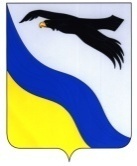 